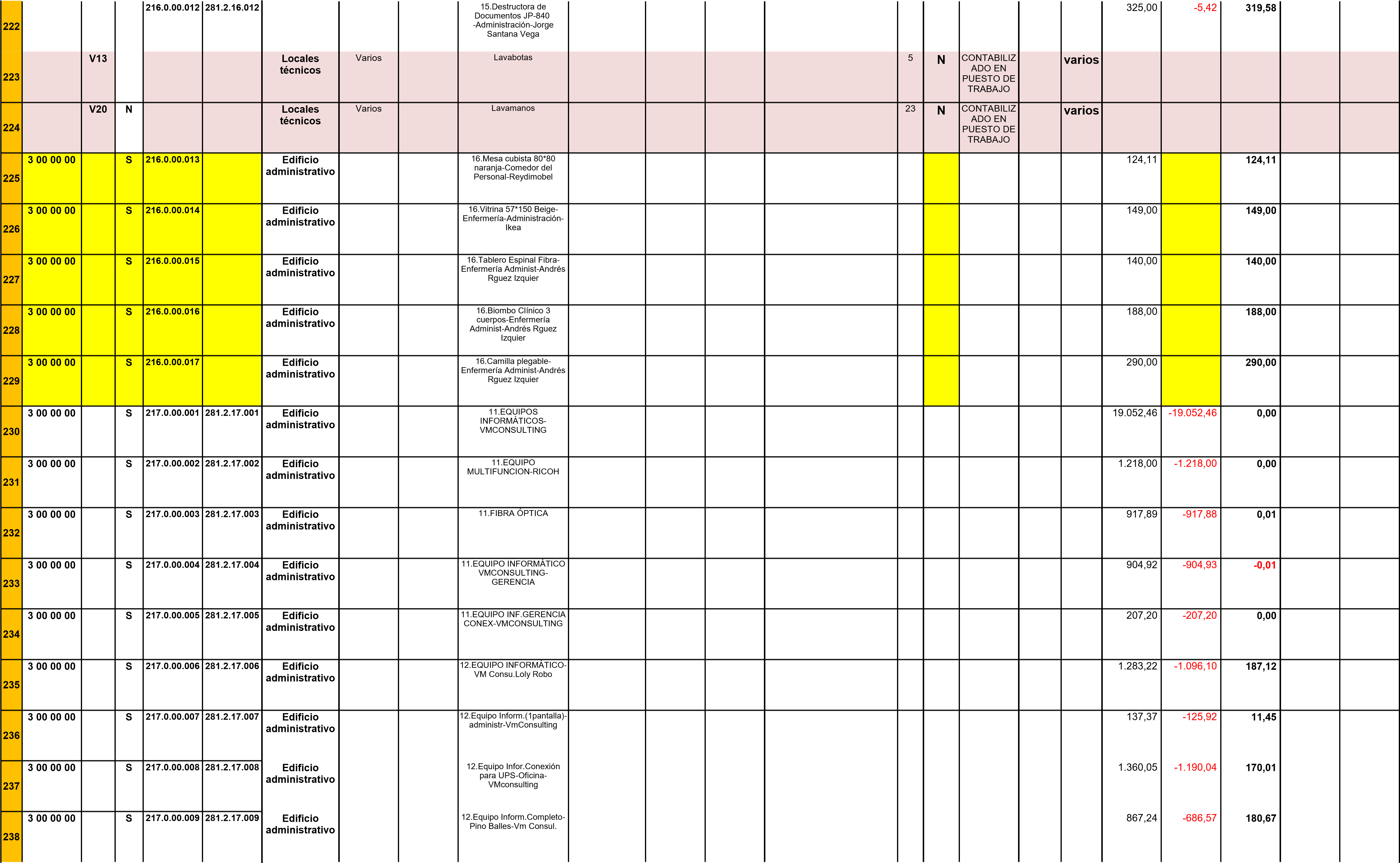 depósito de gasoil.red de puesta a 400 mm cada uno y con una 	esterilizador de 	antideslizante.los moto-reductores 2,40 m, ancho kg de estructura galvanizada.la cámara: 950x450xl80 mm. Vacío 0011 01 01 01XXXS202 0 00 001281 0 00 001CENTRO DE PRUEBASLOCAL DE PRUEBASSALA DE PRUEBASDESCRIBIR PARA PROBARCOMPONENTES DE PRUEBAMARCA DE PRUEBAMODELO DE PRUEBACARACTERÍSTICAS DE PRUEBA PARA VERIFICAR FICHA20SESTADO01-01-172017100.000,00 30.000,00 70.000,00 50.000,00 55.000,00 0027 01 01 01NDepuradoraFase 1AireaciónUd. Soplantes para homogeneizaciónCaudal: 440 Nm3/h; Presión: 0,6 bar; Potencia: 15 Kw20037 01 01 02NDepuradoraFase 1AireaciónUd. Detector de colmatación para filtro soplante20047 01 01 03NDepuradoraFase 1AireaciónUd. Cabina de insonorización.Material : Chapa; Aireación; forzada; Potencia motor ventilador: 300 w20057 01 01 04NDepuradoraFase 1AireaciónUd. Red de tuberías perforadas para agitaciónMaterial: PVC; Diámetro: DN5010067 01 01 05NDepuradoraFase 1AireaciónUd. Conjunto de soportes para tub. perforadas en fondo depósito homogeneiz., de acero AISI 31610077 01 01 06NDepuradoraFase 1AireaciónUd. Tubería para impulsión aire a homogeneizaciónLongitud aprox.: 10 m; Diámetro: DN125; Material: AISI 30410087 01 01 07NDepuradoraFase 1AireaciónUd. Conjunto soportes.Material: Acero Cº10097 01 01 08NDepuradoraFase 1AireaciónUd. Válvula de aislamiento y regulaciónTipo: compuerta; Diámetro: DN125; Presión: PN 10; Material: Fundición20107 01 02 01NDepuradoraFase 1AlumbradoUd. Puntos de alumbrado externo, con focosde 400 W. y básculas galvaniza de 6 m.,Ud. Puntos de alumbrado externo, con incluyendo: canalización alumbrado, bases  	de báculo y arquetas de 20117 01 02 02NDepuradoraFase 1AlumbradofocosUd. Cuadro para alumbradoconexionado.compuesto por cuatro enchufes, cuadro alumbrado, 1 diferencial de4x40A/300 mA, 1 10127 01 03 01NDepuradoraFase 1Bomba agua homogeneiza daUd. Bomba centrífuga horizontal para impulsar agua homogeneizada a vertido.diferencial de Caudal: 6 m3/h; Presión: 10 m.c.a.; Potencia Motor : 0,55 Kw20137 01 03 02NDepuradoraFase 1Bomba agua homogeneiza daUd. Tubería de impulsión bombas.Diámetro: DN-50; Presión : PN-10 Material: N lnox. AISI 304; Longitud aproximada: 20m.10147 01 03 03NDepuradoraFase 1Bomba agua homogeneiza daUd. Válvula de aislamiento y regulaciónTipo: compuerta; Diámetro: DN-50; Presión nominal: PN-10; Material: fundición.20150160177 01 03 047 01 03 057 01 03 06NDepuradoraFase 1Fase 1Fase 1Bomba agua homogeneiza daBomba agua homogeneiza daBomba agua homogeneiza daUd. Válvula de retenciónUd. Conjunto soportesM.L. Tubería rebose depósito de homogeneización DN 200 en acero inox. AISI-304Diámetro: DN5O; Material: FundiciónMaterial: Acero Cº2120180190207 01 04 017 01 04 027 01 04 03NDepuradoraFase 1Fase 1Fase 1Bombeo agua tamizadaBombeo agua tamizadaBombeo agua tamizadaUd. Bombas impulsión agua tamizadaM.L. Tubería de impulsión bombas PEAD de DN 50 mm y PN 10Ud. Válvula compuerta de fundición DN 80 y PN 10Tipo: Centrífuga horizontal; Caudal 40 m3/h; Presión 1O m.c.a.Potencia motor 0,55 kWTipo: Centrífuga horizontal; Caudal 40 m3/h; Presión 1O m.c.a.Potencia motor 0,55 kWTipo: 21040217 01 04 04NDepuradoraFase 1Bombeo agua tamizadaUd. Válvula retención, de fundición DN 80 y PN 1020227 01 04 05NDepuradoraFase 1Bombeo agua tamizadaM.L. Tubería by-pass PEAD de DN 80 mm y PN 480237 01 04 06NDepuradoraFase 1Bombeo agua tamizadaUd. Medidor US nivel depósito agua tamizada10247 01 04 07NDepuradoraFase 1Bombeo agua tamizadaUd. Soporte para Medidor US nivel depósito agua tamizada10257 01 04 08NDepuradoraFase 1Bombeo agua tamizadaUd. Conjunto soportes.Material: Acero Corrugado10267 01 05 01NDepuradoraFase 1Equipo desbasteUd. Tamiz inclinado con transporte y compactaciónCaudal con 500 ppm: 126 m3/h; Longitud 9000 mm; Ancho cilindro filtrante 300 mm; Material AISI 316; Inclinación 35º; Altura de descarga 1.400 mm; Potencia motor 1,1kw; 10277 01 05 02NDepuradoraFase 1Equipo desbasteUd. Sistema de limpieza Tamiz inclinadoTransportador a sin fin; 10287 01 05 03NDepuradoraFase 1Equipo desbasteUd. Nivel accionamiento Tamiz inclinado10297 01 06 01NDepuradoraFase 1Equipo desbaste gruesoUd. Reja inclinada para desbaste gruesoCaracterísticas : -Tipo : recta - Paso entre barrotes : 5 mm -Material cuerpo :Acero lnox. AISI 304-Material barrotes :Ao lnox. AISI 10307 01 06 02NDepuradoraFase 1Equipo desbaste gruesoUd. Tajaderas de aislamiento canales y canal de by-pass. 304 -Accionamiento: Manual Material macho: Acero Inox. AISI 304; Material tajadera: Acero Inox. AISI 30430317 01 07 01NDepuradoraFase 1Equipo desengrasad orUd. Desengrasador circularIncluye motoreductor, aeroflot y limitador de par, plataforma, válvula de vaciado y Ud. Desengrasador circular fabricado en acero inoxidable.10320330347 01 07 027 01 07 037 01 07 04NDepuradoraFase 1Fase 1Fase 1Equipo desengrasad orEquipo desengrasad orEquipo desengrasad orColector interconexión desengrasadorcuba de homogeneización.Colector vaciadoUd. Válvula neumática de purga de arenas, DN 80 y PN10 atm, tipo manguitoescaleras. Mismo Diámetro nominal: DN-150; Presión nominal: PN-10; Material:Acero lnox. AISI 304Diámetro nominal: DN-150; Presión nominal: PN-10; Material: Acero lnox. AISI 304110350360377 01 07 057 01 07 067 01 07 07NDepuradoraFase 1Fase 1Fase 1Equipo desengrasad orEquipo desengrasad orEquipo desengrasad orUd. electroválvula accionam. válvula de purga de arenas Ud. Colector by-passUd. Válvula compuerta de fundición DN 100 y PN 10 atm, de accionamiento manualUd. Colector by-pass en homogeneización con tub. acero galvanizado AlSI 304 DN 100 mm yPN 10, longitud aprox. 3 m., inclusop.p piezas especiales, totalmente colocado y conexionado10387 01 08 01NDepuradoraFase 1Equipo fuerza, mando y señalizaciónUd. Armario eléctrico de fuerza, mandoy señalizaciónUd. Armario eléctrico de fuerza, mando y señalizaciónUd. Armario Comandando las siguientes elementos:. Visualizador táctil :"TACTIVEIL"siguientes características:- Material de armario : N CQ Pintado-Tensión de alimentación : 380 V/ 3F10397 01 08 02NDepuradoraFase 1Equipo fuerza, mando y señalizacióneléctrico de fuerza, mandoUd. Conjunto de líneas entre armario yy equipos.Ud. Conjunto de líneas entre armario y y equipos.Ud. Conjunto de . Autómata Comprendiendo :-Mangueras eléctricas.-Accesorios de unión.-Tensión de fuerza : 380 V10407 01 09 01NDepuradoraFase 1Equipos de controllíneas entre armario yUd. Medidor ultrasónico de nivel homogeneización- Soporte y Tipo: Ultrasónico; Contactos : 4; Señal de salida : 4 - 20 mA10417 01 09 02NDepuradoraFase 1Equipos de controlUd. Soporte para medidor ultrasónicoMaterial : Aº Cº10427 01 09 03NDepuradoraFase 1Equipos de controlUd. Caudalímetro electromagnético DN50 para medida de caudal de agua bruta.Ejecución : Compacta; Señal de salida 4 - 20 mA10437 01 09 04NDepuradoraFase 1Equipos de controlUd. Válvula reguladora para control de caudalTipo : MariposaDiámetro : DN-50Material : Fundición grisAccionamiento : Neumático 1/ P Señal de entrada : 3 - 15 psi10447 01 11 01NDepuradoraFase 1OtrosCanelones para recogida de desperdiciosSeñal de control : 4 - 20 mATipo : 20457 01 10 01NDepuradoraFase 1Servicios auxiliaresUd. Red de tuberías de agua de servicio10467 01 10 02NDepuradoraFase 1Servicios auxiliaresUd. Red de tuberías aire de servicio10477 02 00 01D1NDepuradoraFase 2Equipo de separación de sólidos por flotación. Acero inox. AISI-304Capacidad/rendimiento: 20 m3/h10487 02 00 02D2NDepuradoraFase 2Puente rascador. Acero inox. AISI-304 y HMPEPotencia: 0,2510490500517 02 00 037 02 00 047 02 00 05D3D4D5NDepuradoraFase 2Fase 2Fase 2Equipo de preparación automática de poli electrolito. Acero inox. AISI-304Bomba dosificadora de poli electrolítico a flotadorControlador de pH. 1500 mm de PVC200 l/h100 l/h120527 02 00 06D6Fase 2Bomba dosificadora de sosa50 l/h0530547 02 00 077 02 00 08D7D8NDepuradoraFase 2Fase 2Depósito de acumulación de sosaNivel de membrana para pack sosa10 m310557 02 00 09D9NDepuradoraFase 2Bomba dosificadora de coagulante. Aluminio50 l/h10567 02 00 10D10NDepuradoraFase 2Depósito de acumulación de coagulante. PRFV10 m310577 02 00 11D11NDepuradoraFase 2Nivel de membrana para pack coagulante. Aluminio10587 02 00 12D12NDepuradoraFase 2Equipo de floculación en línea, Tubería HDPE Estructura AISI30410597 02 00 13D13NDepuradoraFase 2Bomba de impulsión de fangos a depósito stock2,5500-5.800 l/h20607 02 00 14D14NDepuradoraFase 2Medidor de nivel por ultrasonidos10617 02 00 15D15NDepuradoraFase 2Agitador sumergido tipo mixr para cámara anóxica. Barra guía acero galvanizado2,510627 02 00 16D16NDepuradoraFase 2Bombas centrífugas para recirculación anóxica3,5200 m3/h20637 02 00 17D17NDepuradoraFase 2Grupo soplante22654 m3/h20647 02 00 18D18NDepuradoraFase 2Bomba para bombeo de aguas a recirculación del sistema de aireación15110 l/s20657 02 00 19D19NDepuradoraFase 2Sistema de aireaciónagitación10660670687 02 00 207 02 00 217 02 00 22D20D21D22NDepuradoraFase 2Fase 2Fase 2Controlador de oxígeno disueltoMedidor de nivel por ultrasonidosControlador pH. 1500 mm de PVC110690700717 02 00 237 02 00 247 02 00 25D23D24D25NDepuradoraFase 2Fase 2Fase 2Equipo separación de sólidos por flotación tipo daf o similar. Acero inox. AISI-304Bomba de recirculación. FundiciónPuente rascador. Acero inox. AISI-304 y HMPE 50,2520 m3/h10 m3/h10727 02 00 26D26NDepuradoraFase 2Bomba dosificadora de poli electrolito a flotador50-600 l/h10737 02 00 27D27NDepuradoraFase 2Medidor de caudal electromagnético10747 02 00 28D28NDepuradoraFase 2Bomba de purga de fangos biológicos2,550-5800 l/h10757 02 00 29D29NDepuradoraFase 2Depósito lodos físicoquímico. PRFV10 m310767 02 00 30D30NDepuradoraFase 2Depósito lodos biológicos. PRFV5 m310777 02 00 31D31NDepuradoraFase 2Medidor de nivel por ultrasonidos20787 02 00 32D32NDepuradoraFase 2Bomba de inyección de fangos a centrífuga2,5500-2800 l/h2079AE2NInstalaciones generalesAlumbrado exteriorProyector MH 400 W16NELIMINADO2006080AE3NInstalaciones generalesAlumbrado exteriorLámpara de vapor de mercurio Lámpara de vapor de mercurio con halogenuros metálicos de 400 W16NELIMINADO20060817 02 00 33D33NDepuradoraFase 2Bomba dosificadora de poli electrolítico a centrífuga60-360 l/h20827 02 00 34D34NDepuradoraFase 2Decanter centrífugo5,68Cap. Fangos       2400 l/h10830840857 02 00 357 02 00 363 01 01 01D35D36NDepuradoraFase 2Fase 2AlmacénTornillo transportador fangos.Acero inox. AISI-304Cuadro general de protección y maniobra de la depuradoraNevera 	0,37Blusky529110863 01 02 013 01 02 02NInstalaciones generalesPropanoDepósito de acero para gas propanoDepósito de acero para gas propano con capacidad de 24m3 , 10,000Kg, ubicación 1994 exterior.1NELIMINADO Y SUSTITUIDO19940870883 01 02 013 01 02 02NEdificio administrativoPlanta altaBaño caballeros Sanitario Roca con cisterna baja119940870883 01 02 013 01 02 02NEdificio administrativoPlanta altaBaño caballeros Lavamanos acero inoxidable119940893 01 02 03NEdificio administrativoPlanta altaBaño caballeros Dosificador de jabon119940903 01 02 04NEdificio administrativoPlanta altaBaño caballeros Dispensador de toalla de papel en rollos119940913 01 02 05NEdificio administrativoPlanta altaBaño caballeros Papelera pequeña de plástico119940923 01 03 01NEdificio administrativoPlanta altaBaño señoras Sanitario Roca con cisterna baja219940933 01 03 02NEdificio administrativoPlanta altaBaño señoras Lavamanos acero inoxidable119940943 01 03 03NEdificio administrativoPlanta altaBaño señoras 	Dosificador de jabon119940953 01 03 04NEdificio administrativoPlanta altaBaño señoras 	Dispensador de toalla de papel en rollos119940963 01 03 05NEdificio administrativoPlanta altaBaño señoras 	Papelera pequeña de plástico219940973 01 03 06NEdificio administrativoPlanta altaBaño señoras 	Botiquin120060983 01 03 07NEdificio administrativoPlanta altaBaño señoras 	Taquilla de acero inox119940993 01 03 08NEdificio administrativoPlanta altaBaño señoras Armario de resina alto de altura 185 cm119941001011023 01 04 013 01 04 023 01 04 03NEdificio administrativoPlanta altaPlanta altaCuarto de archivoCuarto de archivoCuarto de archivoEstantería modular alta de altura 185cm, melamina color claroEstantería modular alta de altura 185cm, melamina color roble claroArmario de oficina modular alto de altura 185 cm, melamina color claro72199419941031041053 01 04 043 01 04 053 01 04 06NEdificio administrativoPlanta altaPlanta altaPlanta altaCuarto de archivoCuarto de archivoCuarto de archivoArmario de oficina modular alto de altura 185 cm, tres estantes sin puerta, roble claroArmario de oficina modular medio de altura 150 cm, melamina color roble claroMesa pupitre color verde24119941063 01 04 07NEdificio administrativoPlanta altaCuarto de archivoFrigoríficoBlusky119941073 01 05 01NEdificio administrativoPlanta altaDespacho comisión RRHHMesa de oficina de 120 cm, estructura metálica en color azul y tablero melamina gris.119941083 01 05 02NEdificio administrativoPlanta altaDespacho comisión RRHHSilla auxiliar con brazos color negro tapizada polipiel120041093 01 05 03NEdificio administrativoPlanta altaDespacho comisión RRHHSilla de trabajo con ruedas, tapizado morado119941103 01 06 01NEdificio administrativoPlanta altaDespacho coordinador / comité de empresaArmario de oficina modular bajo de altura 78cm, nogal220041113 01 06 02NEdificio administrativoPlanta altaDespacho coordinador / comité de empresaSilla de trabajo con ruedas, tapizado morado319941123 01 06 03NEdificio administrativoPlanta altaDespacho coordinador / comité de empresaMesa auxiliar, nogal120041133 01 06 04NEdificio administrativoPlanta altaDespacho coordinador / comité de empresaArmario de oficina modular bajo de altura 78cm, roble claro119941143 01 06 05NEdificio administrativoPlanta altaDespacho coordinador / comité de empresaMesa de oficina de 120 cm, estructura metálica en color negro y tablero melamina gris.119941153 01 07 01NEdificio administrativoPlanta altaDespacho JustinoTaquilla de acero inox119941163 01 08 01NEdificio administrativoPlanta altaSala de juntasMesa modular de reuniones melamina nogal419941171181193 01 08 023 01 08 033 01 09 01NEdificio administrativoPlanta altaPlanta altaSala de juntasSala de juntasSala de reunionesSilla auxiliar con brazos color negro tapizada polipielSilla auxiliar con brazos color negroAparato de aire acondicionadoCarrier51200420041201211223 01 09 023 01 10 013 01 10 02NEdificio administrativoPlanta altaPlanta altaPlanta altaSala de reunionesVestíbulo - zona comúnVestíbulo - zona comúnPapelera metalicaSillón sky negro una plazaMesa de tresillo metal cromado y tablero de cristal tintado5119941233 02 01 01NEdificio administrativoPlanta bajaBaños veterinarios Taquillas219941243 02 01 02NEdificio administrativoPlanta bajaBaños veterinarios Banco madera119941253 02 01 03NEdificio administrativoPlanta bajaBaños veterinarios Espejo119941263 02 01 04NEdificio administrativoPlanta bajaBaños veterinarios Estantería madera beige (5 estantes)119941273 02 01 05NEdificio administrativoPlanta bajaBaños veterinarios Sanitario Roca con cisterna baja120041283 02 01 06NEdificio administrativoPlanta bajaBaños veterinarios Lavamanos RocaRoca120041293 02 01 07NEdificio administrativoPlanta bajaBaños veterinarios Dosificador de jabón inox120041303 02 01 08NEdificio administrativoPlanta bajaBaños veterinarios Dispensador de toalla de papel en rollos120041313 02 01 09NEdificio administrativoPlanta bajaBaños veterinarios Papelera grande de plástico120041323 02 01 10NEdificio administrativoPlanta bajaBaños veterinarios Perchero de 6 perchas120041333 02 01 11NEdificio administrativoPlanta bajaBaños veterinarios Plato ducha220041341351363 02 02 013 02 02 023 02 03 01NEdificio administrativoPlanta bajaPlanta bajaCafeteríaCafeteríaDespacho veterinaria CabildoPapelera en acero inoxBancos de tablas de maderaMesa despacho Madera (gris)Bancos de tablas de madera en color naranja  y estructura de acero.Mesa de despacho en color gris de 160x80 cm.132199419941371381393 02 03 023 02 03 033 02 03 04NEdificio administrativoPlanta bajaPlanta bajaDespacho veterinaria CabildoDespacho veterinaria CabildoDespacho veterinaria CabildoArmarios madera, (bajos) (color claro)Mesa baja para ordenador (gris)Estantería pequeña un solo estante (beige)Armarios madera, (bajos) de dos estantes en color madera claraMesa baja para ordenador (gris) con ruedas1119941403 02 03 05NEdificio administrativoPlanta bajaDespacho veterinaria CabildoSillas con brazo tapizadasSillas con brazo tapizadas y ruedas420061413 02 03 06NEdificio administrativoPlanta bajaDespacho veterinaria CabildoMesa redonda (reuniones) (Gris)120061423 02 04 01NEdificio administrativoPlanta bajaDespacho veterinaria sanidadExtintor11433 02 04 02NEdificio administrativoPlanta bajaDespacho veterinaria sanidadEstanterías beige con 5 estantes319941443 02 04 03NEdificio administrativoPlanta bajaDespacho veterinaria sanidadMesa despacho madera (clara)220041453 02 04 04NEdificio administrativoPlanta bajaDespacho veterinaria sanidadSilla con brazo620041463 02 04 05NEdificio administrativoPlanta bajaDespacho veterinaria sanidadPapelera grande120081473 02 05 01NEdificio administrativoPlanta bajaLaboratorio Taquillas219941483 02 05 02NEdificio administrativoPlanta bajaLaboratorio Estantería madera beige (5 estantes)119941493 02 05 03NEdificio administrativoPlanta bajaLaboratorio Mesa despacho Madera (gris)119941503 02 05 04NEdificio administrativoPlanta bajaLaboratorio Armarios madera, (bajos) (color claro)119941511521533 02 05 053 02 05 063 02 05 07NEdificio administrativoPlanta bajaPlanta bajaLaboratorio Laboratorio Laboratorio Autoclave para útiles de trabajoSoporte para embudosPlaca calefactora de 135 mmAutoclave para útiles de trabajo. Potencia 1500WSoporte para embudos (Digestor para análisis de triquina)Placa calefactora de 135 mm. (Digestor para análisis de triquina)1111995199919991541551563 02 05 083 02 05 093 02 05 10NEdificio administrativoPlanta bajaPlanta bajaLaboratorio Laboratorio Laboratorio Deposito de decantacionCubeta para el cómputo de larvasTermometro con termostatoDepósito de decantación (Digestor para análisis de triquina)Cubeta para el cómputo de larvas (Digestor para análisis de triquina)111999199919991573 02 05 11NEdificio administrativoPlanta bajaLaboratorio Sanitario Roca con cisterna baja120041583 02 05 12NEdificio administrativoPlanta bajaLaboratorio Lavamanos RocaRoca120041593 02 05 13NEdificio administrativoPlanta bajaLaboratorio Plato ducha220041603 02 05 14NEdificio administrativoPlanta bajaLaboratorio Fregadero lnox.120041613 02 05 15NEdificio administrativoPlanta bajaLaboratorio Mueble alargadoMueble alargado con 2 juegos de cajoneras y 3 juegos de 2 puertas (gris)120041623 02 05 16NEdificio administrativoPlanta bajaLaboratorio Mueble "isla central" (tipo cocinas)Mueble "isla central" (tipo cocinas) con 4 juegos de 2004 cajoneras y 4 juegos de dos puertas (gris)120041633 02 05 17NEdificio administrativoPlanta bajaLaboratorio Mueble alargadoMueble alargado con 2 juegos de cajoneras y 6 juegos de 2 puertas (gris)120041643 02 05 18NEdificio administrativoPlanta bajaLaboratorio Dispensador de toallas de papel (rollo)120041653 02 05 19NEdificio administrativoPlanta bajaLaboratorio TriquinoscopioTriquinoscopio. Potencia 100W Modelo FFVV (50 y 80 aumentos)120061663 02 05 20NEdificio administrativoPlanta bajaLaboratorio Termo EDESA de 50 litrosEdesa120081673 02 05 21NEdificio administrativoPlanta bajaLaboratorio Perchero de 4 perchas220081683 02 05 223 02 05 23A1NEdificio administrativoPlanta bajaLaboratorio Papelera grande120081693 02 05 223 02 05 23A1NLocales técnicosAire comprimidoLaboratorio Aire comprimido JOSVAL de 15CV AEGJOSVALTipo AMAire comprimido JOSVAL de 15CV AEG Tipo: AM 150 MN2 transmisión por correa, aire libre suministrado 1300 l/min. Presión max 10bar, capacidad depósito de 2NELIMINADO19931703 02 05 223 02 05 23A1NLocales técnicosAire comprimidoLaboratorio Picadora Moulinex (triquina)Moulinexalmacenamiento 500litros, incluso 1NELIMINADO20091711723 02 06 013 00 00 00203.0.00.001280.2.03.001Locales técnicosAire comprimidoVestíbulo - zona comúnMostrador tres cuerpos color claro15.MARCAS Y PATENTES-Logo-Mataderos Insulares de Gran Canaria, S.L.U.NELIMINADO1994690,00 -34,50 655,50 173A5NLocales técnicosAire comprimidoVestíbulo - zona comúnSecador frigorífico1NELIMINADO2006690,00 -34,50 655,50 1743 00 00 00S206.0.00.001280.2.06.001Edificio administrativo11.APLICA.INFOR.SOFTWA RE MATADERO-INERZA13.751,03 -13.751,03 0,00 1753 00 00 00S206.0.00.002280.2.06.002Edificio administrativo11.APLICA.INFORM.MICROSOFT OFFICE 2010(5)VMCONSULTING1.451,60 -1.451,60 0,00 1763 00 00 00S206.0.00.003280.2.06.003Edificio administrativo11.APLICA. INFORM.LINUX-DOMINIOSVMCONSULTING312,00 -312,00 0,00 1773 00 00 00S206.0.00.004280.2.06.004Edificio administrativo11.APLICA.INFORM.SOFTWARE MAT.TRASP.2010INERZA1.389,70 -1.389,70 0,00 1783 00 00 00S206.0.00.005280.2.06.005Edificio administrativo11.APLICA.INFORM.SOFTWARE MATA.INFORMEINERZA1.404,52 -1.404,53 -0,01 1793 00 00 00S206.0.00.006280.2.06.006Edificio administrativo12.APLICA.INFOR.SOFTWARE -MODIF.SACRIFI.INERZA443,52 -443,52 0,00 180PS3NLocales técnicosZona de expediciónPolipasto neumático para carga de canales de porcino en camiónPolipasto neumático para carga de canales de porcino en camión, de capacidad 250Kg con pulpo de cadena de enganche a cesta. Potencia 0,5CV1NELIMINADO Y TRANSFOR MADO EN POLIPASTO 19941813 00 00 00S206.0.00.007280.2.06.007Edificio administrativo12.APLICA.INFOR.SOFTWARE 40%PROG.SACRIFICIOINERZA9.167,35 -9.167,36 -0,01 1823 00 00 00S206.0.00.008280.2.06.008Edificio administrativo12.APLICA.INFOR.SOFTWA RE - modif decomisos295,68 -295,67 0,01 1833 00 00 00S206.0.00.009280.2.06.009Edificio administrativo12.APLICA.INFOR.SOFTWA RE-estadisticas-INERZA1.921,92 -1.921,91 0,01 1843 00 00 00S206.0.00.010280.2.06.010Edificio administrativo13.Aplica.Inform.Software-Sacrifi.Aves Ampliación-Inerza972,96 -882,97 89,99 1853 00 00 00S206.0.00.011280.2.06.011Edificio administrativoEdificio administrativo13.Aplica.Inform.Software-Aplicación Interovic-Inerza13.Aplica.Inform.SoftwareTrazabilidad Nuna13.Aplica.Inform.SoftwareTrazabilidad-Diego Campos4.109,76 29.000,00 3.810,00 -2.825,46 -19.937,50 -2.619,38 1.284,30 9.062,50 1.190,62 1863 00 00 00S206.0.00.012280.2.06.012Edificio administrativoEdificio administrativo13.Aplica.Inform.Software-Aplicación Interovic-Inerza13.Aplica.Inform.SoftwareTrazabilidad Nuna13.Aplica.Inform.SoftwareTrazabilidad-Diego Campos4.109,76 29.000,00 3.810,00 -2.825,46 -19.937,50 -2.619,38 1.284,30 9.062,50 1.190,62 1873 00 00 00S206.0.00.013280.2.06.013Edificio administrativoEdificio administrativo13.Aplica.Inform.Software-Aplicación Interovic-Inerza13.Aplica.Inform.SoftwareTrazabilidad Nuna13.Aplica.Inform.SoftwareTrazabilidad-Diego Campos4.109,76 29.000,00 3.810,00 -2.825,46 -19.937,50 -2.619,38 1.284,30 9.062,50 1.190,62 188AC1206.0.00.014280.2.06.014Locales técnicosACS14.Aplica.Inform.WinsSvrStd 2012(1)- Vm consultingNELIMINADO801,32 -528,88 272,44 189AC1206.0.00.014280.2.06.014Locales técnicosACSTanque de almacenamiento de agua caliente 3000LLAPESATanque de almacenamiento de agua caliente 3000L, marca LAPESA con un diámetro de 1500 mm, alzado con lana de 40mm y aluminio de 0,8.1NELIMINADO1994801,32 -528,88 272,44 190AC2NLocales técnicosACSEquipo de presión con 2 bombasCompuesto por 2 bombas de 1CV, calderín de 25l, válvula de retención, válvula IDEALTipo C32Equipo de presión con 2 bombas, marca IDEAL, tipo C32 de 5400 l/h a 3Kg/cm2. 1NELIMINADO1994191AC3NLocales técnicosACSCaldera ATTSUde regulación, 1NELIMINADO1994192AC4NLocales técnicosACSDescalcificador para alimentación de la caldera de vaporDescalcificador para alimentación de la caldera de vapor, para una dureza de Süg F, para matadero general1NELIMINADO2006193AC5NLocales técnicosACSAcumulador de AC de 1.000 litrosAcumulador de AC de 1.000 litros construido en chapa de acero al carbono, con recubrimiento de EPOXI interiormente, aislado con Rocaline y acabado en aluminio, 1NELIMINADO2006194AC6NLocales técnicosACSlntercambiador tubular de 225.000 kcal/hpara matadero general.1NELIMINADO2006195AC7NLocales técnicosACSBomba circuladora entre acumulador e intercambiador1NELIMINADO20061963 00 00 00S206.0.00.015280.2.06.015Edificio administrativo14.Aplica.Inform.Integración NUNA-Trazabilidad-Inerza2.483,00 -955,96 1.527,04 197AC9NLocales técnicosACSBomba circulación del retorno1NELIMINADO20061983 00 00 00S206.0.00.016280.2.06.016Edificio administrativo14.Aplica.Inform-LOGO Mataderos Ins.-BO44430,00 -165,55 264,45 199AC11NLocales técnicosACSDepósito de expansión de 150 litros1NELIMINADO20062003 00 00 00S206.0.00.017280.2.06.017Edificio administrativo15.Aplic.Inform WinSVrCal2012(20licen.)VmConsultingAdministración644,00 -194,81 449,19 2013 00 00 00S206.0.00.018280.2.06.018Edificio administrativo15.Aplica.Inform.SymcBacku p2014(3licen)-VmConsulting-Administración1.806,22 -496,71 1.309,51 2023 00 00 00S206.0.00.019280.2.06.019Edificio administrativoLocales técnicosLocales técnicosAgua fríaAgua fría15.Aplica.Inform.SoftwareTrazabilidad Lotes -NunaNNELIMINADOELIMINADO650,00 -71,50 578,50 203AF2NEdificio administrativoLocales técnicosLocales técnicosAgua fríaAgua fríaDepósito para condensados de 100 litros Bomba 1000 l/h de capacidadDepósito para condensados de 100 litros de capacidad con depósito adicional para agua condensada de 300Kgs.Bomba 1000 l/h de capacidad. Motor ABB 80/4. Potencia 1CV.11NNELIMINADOELIMINADO19941994650,00 -71,50 578,50 204AF4NEdificio administrativoLocales técnicosLocales técnicosAgua fríaAgua fríaDepósito para condensados de 100 litros Bomba 1000 l/h de capacidadDepósito para condensados de 100 litros de capacidad con depósito adicional para agua condensada de 300Kgs.Bomba 1000 l/h de capacidad. Motor ABB 80/4. Potencia 1CV.11NNELIMINADOELIMINADO19941994650,00 -71,50 578,50 2052063 00 00 00206.0.00.020212.0.00.001280.2.06.020281.2.12.001Edificio administrativo15.Aplica.Inform.Software-Engorde-Matrícula-LotesEtiquetas-Inerza13.Puertas sala despieceElectrotécnia-Administración15.Instalaciones Cámaras Vigilancia ParkingElectrotécnia-Administración2.452,32 1.956,80 1.476,10 -337,19 -558,27 -147,61 2.115,13 1.398,53 1.328,49 2073 00 00 00S212.0.00.002281.2.12.002Edificio administrativo15.Aplica.Inform.Software-Engorde-Matrícula-LotesEtiquetas-Inerza13.Puertas sala despieceElectrotécnia-Administración15.Instalaciones Cámaras Vigilancia ParkingElectrotécnia-Administración2.452,32 1.956,80 1.476,10 -337,19 -558,27 -147,61 2.115,13 1.398,53 1.328,49 2083 00 00 00S212.0.00.003281.2.12.003Edificio administrativo15.Instalación Aire Acondicionado -Somarfri -Administración6.560,00 -382,67 6.177,33 2093 00 00 00S213.0.00.003281.2.13.003Edificio administrativo14.Vehículo carro Golftransporte interno-Santigo Guerra- para toda la Instalación600,00 -114,00 486,00 2103 00 00 00S213.0.00.005281.2.13.005Edificio administrativo15.Vehículo carro Golf ,fabricación techo y carro materiales-Electrotécnia2.148,10 -257,77 1.890,33 2113 00 00 00S216.0.00.001281.2.16.001Edificio administrativo11.NOGAL-MOBILIARIO RECEPCIÓN 345,60 -149,76 195,84 2123 00 00 00S216.0.00.002281.2.16.002Edificio administrativo11.NOGAL-ARMARIO PARA CAJA FUERTE433,00 -184,03 248,97 2133 00 00 00S216.0.00.003281.2.16.003Edificio administrativo11.NOGAL-SILLA GERENCIA247,50 -99,00 148,50 2143 00 00 00S216.0.00.004281.2.16.004Edificio administrativo12.CAJA FUERTE MD.COMPLICE DIGITAL-CASA CAJAS FUERTES1.960,00 -669,67 1.290,33 2153 00 00 00S216.0.00.005281.2.16.005Edificio administrativo13.Mobiliario (mesas y sillas) Comedor del Personal1.237,91 -278,53 959,38 2163 00 00 00S216.0.00.006281.2.16.006Edificio administrativo13.Fotografías Enmarcadas (19 unidad.)-Administración630,00 -141,75 488,25 2173 00 00 00S216.0.00.007281.2.16.007Edificio administrativo13.Sillas(5)giratoria MallaMartinez SerraAdministración960,88 -200,19 760,69 2183 00 00 00S216.0.00.008281.2.16.008Edificio administrativo14.Estanterías ECOSL400*4-Administración AlmacénSiemens1.095,00 -209,88 885,12 2193 00 00 00S216.0.00.009281.2.16.009Edificio administrativoEdificio administrativoEdificio administrativo14.Frigorificos Sunfeel(2)-Ferr.CanterasAdminis+Vestuario15.Armarios Altos(2)Administración-Nogal Metal15.Mesa circular reunionesAdministración-Nogal Metal330,00 721,28 181,44 -49,50 -72,13 -18,14 280,50 649,15 163,30 2203 00 00 00S216.0.00.010281.2.16.010Edificio administrativoEdificio administrativoEdificio administrativo14.Frigorificos Sunfeel(2)-Ferr.CanterasAdminis+Vestuario15.Armarios Altos(2)Administración-Nogal Metal15.Mesa circular reunionesAdministración-Nogal Metal330,00 721,28 181,44 -49,50 -72,13 -18,14 280,50 649,15 163,30 2213 00 00 00S216.0.00.011281.2.16.011Edificio administrativoEdificio administrativoEdificio administrativo14.Frigorificos Sunfeel(2)-Ferr.CanterasAdminis+Vestuario15.Armarios Altos(2)Administración-Nogal Metal15.Mesa circular reunionesAdministración-Nogal Metal330,00 721,28 181,44 -49,50 -72,13 -18,14 280,50 649,15 163,30 2392403 00 00 00217.0.00.010217.0.00.011281.2.17.010281.2.17.011Edificio administrativo12.Equipo Inform.(1torre)Administr.13.Equipo Inform.( 1 portátil)13.Equipo Infor.Impresora Color Hewlett Packard PS65201.141,08 979,99 169,95 -855,81 -735,00 -113,31 285,27 244,99 56,64 2413 00 00 00S217.0.00.012281.2.17.012Edificio administrativo12.Equipo Inform.(1torre)Administr.13.Equipo Inform.( 1 portátil)13.Equipo Infor.Impresora Color Hewlett Packard PS65201.141,08 979,99 169,95 -855,81 -735,00 -113,31 285,27 244,99 56,64 2423 00 00 00S217.0.00.013281.2.17.013Edificio administrativo13.Equipo Inform.UPS(4)Apc Back-Administración-Vm Consulting355,04 -244,09 110,95 2433 00 00 00S217.0.00.014281.2.17.014Edificio administrativo13.Impresora Matricial EPSON-VmConsultingAdministración839,02 -437,00 402,02 2443 00 00 00S217.0.00.016281.2.17.016Edificio administrativo14.CRI-Cyberoambalanceador-AdministraciónVmconsulting999,83 -312,45 687,38 2453 00 00 00S217.0.00.017281.2.17.017Edificio administrativo14.Fotocopiadora Konika C452-Administración-Ofimasters3.800,00 -1.187,50 2.612,50 2463 00 00 00S217.0.00.018Edificio administrativo16.Impresora Hp laserjet pro201n-Administr.mesa  Loly197,02 197,02 2473 00 00 00S217.0.00.019Edificio administrativo16.USB-copias seguridad-NAS WD Myclond 3TBVmconsulting229,40 229,40 2483 00 00 00S219.0.00.001281.2.19.001Edificio administrativo14.Datalogger y SondaScharlab-Laboratorio556,92 -97,46 459,46 2493 00 00 00S219.0.00.002281.2.19.002Edificio administrativo14.Materiales Varios Laboratorio-Biosigma-Laboratorio2.564,95 -448,86 2.116,09 2503 00 00 00S219.0.00.003281.2.19.003Edificio administrativo15.Tamiz y soporte varilla de laboratorio -BiosigmaLaboratorio198,18 -29,73 168,45 2513 00 00 00S219.0.00.004281.2.19.004Edificio administrativo15.Balanza Precisión Entris423-Sartorius Laboratorio-Biosigma896,30 -56,02 840,28 2520 01 00 01AE1NInstalaciones generalesAlumbrado exteriorLuminaria exterior sobre columna de 3 m920062532542550 01 00 020 01 00 030 02 00 01AE4AE5CTV1NInstalaciones generalesAlumbrado exteriorAlumbrado exteriorCCTVColumnas de 10 m con proyectores PhilipsCable flexible de diferentes seccionesSistema Domo D/N-1/4"0,0091u-470LPicas de puesta a tierra y material auxiliar y complementario.Cable flexible de diferentes secciones.Sistema Domo D/N-1/4"-0,0091u-470L, zoom x3 x8 -24V en color de alta resolución día/noche, giro continuo de 360º.101920062562572580 02 00 020 02 00 030 02 00 04CTV2CTV3CTV4NInstalaciones generalesInstalaciones generalesCCTVCCTVCarcasa de exterior IP66,Soporte largo para montaje en paredCon calefactor y ventilador, con cristal de color claroCarcasa de exterior IP66.9920062562572580 02 00 020 02 00 030 02 00 04CTV2CTV3CTV4NInstalaciones generalesCCTVFuente de alimentación de exterior 24V-100WCon carcasa de exterior para intemperie con equipamiento protección contra Fuente de alimentación de exterior 24V-100W para los domos.920062590 02 00 05CTV5NInstalaciones generalesCCTVEmisor optico de video sobretensión.Emisor óptico de vídeo en banda base y receptor de telemando920062600 02 00 06CTV6NInstalaciones generalesCCTVFuente de alimentación en caja de interior P407920062610 02 00 07CTV7NInstalaciones generalesCCTVReceptor optico de videoReceptor óptico de vídeo A173 en banda base y emisor de telemando920062620 02 00 08CTV8NInstalaciones generalesCCTVRack Rack con capacidad para 12 módulos P405120062630 02 00 09CTV9NInstalaciones generalesCCTVGrabador digital 16 CAMGrabador digital 16 CAM, 501PS, 250 Gb SISTORE AX16 con 16 entradas de cámara, comunicación Ethernet120062640 02 00 10CTV11NInstalaciones generalesCCTVTeclado de programación y control CKA4821120062650 02 00 11CTV12NInstalaciones generalesCCTVInterface de protocolo RS232 a RS486120062660 02 00 12CTV13NInstalaciones generalesCCTVFuente de alimentación para cámaras a 12 Vcc120062670 02 00 13CTV14NInstalaciones generalesCCTVPoste troncocónico de 6 m de galvanizado420062680 02 00 14CTV15NInstalaciones generalesCCTVFibra optica multimodoAsí como piezas auxiliares.Fibra óptica multimodo de diferentes secciones.120062690 03 00 01CA1NInstalaciones generalesControl de accesosOrdenador UNIWIN V4, sistema operativo XP120062700 03 00 020 03 00 03V33CA2CA3NMatadero generalLínea de vacunoControl de accesosControl de accesosEquipo de aspiración de la médulaEquipo de aspiración de la médula en línea de vacuno compuesto por bomba de vacío de 300 m3/h de caudal, 0,5 mbar de presión final, 7,5 kW de potencia. Y con depósito 1NELIMINADO Y TRANSFOR MADO20032712720 03 00 020 03 00 03V33CA2CA3NMatadero generalLínea de vacunoControl de accesosControl de accesosMonitor en color 17" para PCSoftware SiPass Standard Edition 8AA10inox de 100 l de capacidadNELIMINADO Y TRANSFOR MADO2730 03 00 040 03 00 05V9CA4CA5NMatadero generalInstalaciones generalesLínea de vacunoControl de accesosCinta transportadora de paquetes abdominales. TAESAEl bastidor principal está construido en acero inox y la cinta transportadora de un material sanitariamente aceptado con las medidas principales acordes a los 1NELIMINADO Y TRANSFOR MADO20062742750 03 00 040 03 00 05V9CA4CA5NMatadero generalInstalaciones generalesLínea de vacunoControl de accesosControlador de comunicaciones ACC-010paquetes y potencia suficiente. 1NELIMINADO Y TRANSFOR MADO20062742750 03 00 040 03 00 05V9CA4CA5NInstalaciones generalesControl de accesosControlador de puerta RIM010 DRI2520062760 03 00 06CA6NInstalaciones generalesControl de accesosLectora por proximidad para exterior AR6331- CP2520062770 03 00 07CA7NInstalaciones generalesControl de accesosCerradura electrica2520062780 03 00 08CA8NInstalaciones generalesControl de accesosTarjeta de proximidad blanca DZ3022702006279P 12NMatadero generalLínea porcinoCuba de escalde con avance automático de la resCuba de escalde con avance automático de la res construida con chapa de acero inox.  Calentamiento a vapor directo, mediante selector de vapor en tubo 1NELIMINADO280P 13NMatadero generalLínea porcinoMáquina depiladora de cerdosDispone de 105 palas termoplásticas,  de forma cónica y cada una lleva sujetos de acero inoxidable  perforado , Máquina depiladora de cerdos con entrada y salida automática, construida con acero galvanizadoen caliente por immersión. Eje de 14 pulgadas de 1NELIMINADO2810 03 00 09CA9NInstalaciones generalesControl de accesosCableado y piezas auxiliarestres raspadores.diámetro con aletas soldadas, 12006282P 15NMatadero generalLínea porcinoTobogan para introducción de las reses a la cuba de escaldeTobogan para introducción de las reses a la cuba de escalde construida en acero inox 1NELIMINADO283NMatadero generalLínea porcinoNELIMINADO2840 04 00 01LC3NInstalaciones generalesControl de cloraciónSistema de cloración automático y filtro de carbón activoCompuesto por equipo de medición, dosificador de cloro y accesoriosSistema de cloración automático y filtro de carbón activo para tratar el consumo de agua para ambos mataderos.120062850 04 00 02LC4NInstalaciones generalesControl de cloraciónEquipo de de cloracion Compuesto por un filtro de carbón activo con válvula de mando y regeneración 120062860 05 00 01NInstalaciones generalesDepósitoDepósito en hierro galvanizadocronométrico.Depósito en hierro galvanizado de 12 m de diámetro y 3 m de alto, con lámina interior plástica apta para estar en contacto con agua de consumo humano120062872882890 06 00 010 06 00 020 06 00 03DI1DI2DI3NInstalaciones generalesDetección de incendiosDetección de incendiosDetección de incendiosCentral compacta FC330A-1 de 2 lazosPulsador colectivo visto Modulo programable Pulsador colectivo visto con montaje en caja roja BOM1101Módulo programable con 1 contacto de salida DC1134, para conexión al sistema de detección de incendios AnalogPLUS1401020062900 06 00 040 06 00 05DI4DI5NInstalaciones generalesMatadero generalDetección de incendiosLínea porcinoSirena electronica de alarma40NELIMINADO2910 06 00 040 06 00 05DI4DI5NInstalaciones generalesMatadero generalDetección de incendiosLínea porcinoBandeja para recogida de hígadosBandeja para recogida de hígados de 1,5 m de largo por 70 cm de ancho y por 30 cm de alto1NELIMINADO19942920 06 00 040 06 00 05DI4DI5NInstalaciones generalesDetección de incendiosCableados y piezas auxiliares120062930 07 00 01GE1NInstalaciones generalesGrupo electrógenoInstalacion de gasoilCon medidor y válvula antillenado.Instalación de gasoil para grupo electrógeno compuesto por tanque de 1.000 litros.120062940 07 00 02GE2NInstalaciones generalesGrupo electrógenoGrupo electrogenoCon motor diese! con regulador electrónico de velocidad, refrigerado por Grupo electrogeno de 630 KVAS.120062950 07 00 03GE3NInstalaciones generalesGrupo electrógenoCuadro automático para la puesta en marchaagua con radiador, Cuadro automático para la puesta en marcha del grupo cuando falla el suministro eléctrico de la red.120062960 07 00 04GE4NInstalaciones generalesGrupo electrógenoCargador de baterías electrónico120062970 07 00 05GE5NInstalaciones generalesGrupo electrógenoChimenea de extracción de gases120062980 08 00 01MT1NInstalaciones generalesInstalación eléctrica de media tensiónCentro de transformación los Yébenes IMEFY Compuesto de: 1 celda de remonte, 1 celda de protección con receptor, puesta tierra y Centro de transformación los Yébenes IMEFY Tipo 630/24/20-B2-0-PEN, fabricación 24234 RECOM. UNESA: 5201D, 680KW, 20KV.11995299P7NMatadero generalLínea porcinoTobogán para facilitar la introducción del animal en la cuba de escalde. fusibles de 40A, 1 Tobogán para facilitar la introducción del animal en la cuba de escalde. Construido en chapa de acero inoxidable 304.1NELIMINADO20063000 08 00 02MT2NInstalaciones generalesInstalación eléctrica de media tensiónTransformador de 630KVA de 13,200 20KV a 380/220VEquipo de medida compuesto por: 1 armado de medida para abonados de A.T, cableado y Transformador de 630KVA de 13,200 20KV a 380/220V. 119953010 08 00 03MT3NInstalaciones generalesInstalación eléctrica de media tensiónCentro de transformacioncolocación de 120073020 09 00 01LC1NInstalaciones generalesLimpieza centralizadaEquipo centralizado de lavado Equipo centralizado de lavado con espuma a baja presión con equipo de bombeo120063030 09 00 02LC2NInstalaciones generalesLimpieza centralizadaSatelite manual de limpieza520063043053060 09 00 030 09 00 040 10 00 01LC3LC4PCI1NInstalaciones generalesLimpieza centralizadaLimpieza centralizadaProtección Contra IncendioManguera de 1/2" de plástico termoestableTuberías de distintos diámetros de acero inoxGrupo de presión contra incendiosCon enlaces galvanizados de 25 metros, con soporte de manguera de inoxidable.Incluyendo valvulería y piezas auxiliares.Formado por una bomba jockey, bomba eléctrica principal, grupo diese! provisto de Manguera de 1/2" de plástico termoestable.Tuberías de distintos diámetros de acero inox 316 litros.Grupo de presión contra incendios para un caudal 50 m.c.a. 420063070 10 00 02PCI2P3C4NInstalaciones generalesMatadero generalProtección Contra IncendioLínea porcinoHidrante de DN-100 de 4"Hidrante de DN-100 de 4", con dos tomas de 70 racor BCN UNE con sarcófago8NELIMINADO3083090 10 00 02PCI2P3C4NInstalaciones generalesMatadero generalProtección Contra IncendioLínea porcinoEquipo electrónico de aturdido Equipo electrónico de aturdido compuesto por pinza de anestesiado tipo tijera, debidamente aislada, cuadro de maniobra especial con 1NELIMINADO20063083090 10 00 02PCI2P3C4NMatadero generalLínea pequeños rumiantes (caprino y ovino)Bascula aerea para 300Kgmicroprocesador que permita el Báscula aérea para 300Kg, totalmente electrónica y características constructivas similares a la de 600Kg descritas en vacuno, pero con divisiones de 1NELIMINADO19933100 10 00 03PCI3NInstalaciones generalesProtección Contra IncendioHidrante de DN-100 de 4"100gr, sin incorporar visor y no Hidrante de DN-100 de 4", con una toma de 100 racor bomberos con sarcófago120063110 10 00 04PCI4NInstalaciones generalesProtección Contra IncendioBocas de Incendio Equipadas de 25 mmCon tapa frontal practicable blanca y venta transparente, con armario horizontal pintado 920063120 10 00 05PCI5NInstalaciones generalesProtección Contra IncendioTuberias de varios diametroscon epoxi rojo.Incluída valvulería y piezas auxiliares.120063130 10 00 06PCI6NInstalaciones generalesProtección Contra IncendioExtintores de polvo ABCDe 5 Kg de carga.28Número incrementado en la actualidad20063140 10 00 07PCI7NInstalaciones generalesProtección Contra IncendioExtintores de polvo de CO2De 5 Kg de carga.7Número incrementado en la actualidad20063150 11 00 01SI1NInstalaciones generalesSistema de intrusiónUnidad central Sintony 220Unidad central Sintony 220, 8 zonas ampliables a 49120063160 11 00 02SI2NInstalaciones generalesSistema de intrusiónTeclado Sintony LCO E-Bus SAK41 ES220063170 11 00 03SI3NInstalaciones generalesSistema de intrusiónSirena autoprotegida exterior con un altavoz220063180 11 00 04SI4NInstalaciones generalesSistema de intrusiónSirena interior piezoelectricaSirena interior piezoeléctrica en caja de plástico de alta resistencia820063190 11 00 05SI5NInstalaciones generalesSistema de intrusiónCableado, piezas auxiliares y complementarias120063209 01 00 01AC8NLocales técnicosACSSistema de regulación y sistema antilegionela120063219 01 00 02AC10CH4NLocales técnicosMatadero generalMatadero generalACSTripería (caprino y ovino)Corrales (Vacuno)Tubería de acero aislado para conducción de agua calientePiezas auxiliares y valvulería.Tubería de acero aislado para conducción de agua caliente varios diámetros.1NNELIMINADOELIMINADO20063223239 01 00 02AC10CH4NLocales técnicosMatadero generalMatadero generalACSTripería (caprino y ovino)Corrales (Vacuno)Cañones neumáticosBebederos realizados en chapa de galvanizadoBebederos realizados en chapa de galvanizado de 2 mm de espesor, de 1 m de longitud, 20 cm de alto y 20 cm de fondo.18NNELIMINADOELIMINADO200619943243253269 01 00 039 01 00 049 02 00 01AC12AC13AF1NLocales técnicosACSACSAgua fríaDepósito calderín de 140 1 marca VasoflexTuberías con aislamiento para la conducción de vaporGrupo motobomba para alimentación de aguaVasoflexTuberías con aislamiento para la conducción de vapor, de varios diámetrosGrupo motobomba para alimentación de agua accionado por motor eléctrico GRUNDFOS, capaz de alimentar agua a 100g siempre que tenga una presión de 111994327NMatadero generalCorrales (Pequeños rumiantes)Bebederos de chupetecarga de 5m de altura. Potencia 4NELIMINADO19943289 02 00 02AF3NLocales técnicosAgua fríaGrupo de bombeo de AFCompuesto por 2 bombas de 5000 lts.c.u. A 50 mm c.a. para matadero de aves y conejosGrupo de bombeo de AF. Para aves y conejos12006329NMatadero generalCorrales (Porcino)Comederos portátiles de PVCComederos portátiles de PVC verde de pared semicirculares de 15 l.7NELIMINADO20003309 02 00 03AF10NLocales técnicosAgua fríaTuberías de varios diámetros en acero inox 316LIncluyendo valvulería y piezas accesorias.Tuberías de varios diámetros en acero inox 316L.-20063319 02 00 04AF11NLocales técnicosAgua fríaBombas para impulsión del agua al matadero general420063329 03 00 01A2NLocales técnicosAire comprimidoEquipo para el secado de aire JOSVALJosval119933339 03 00 02A3NLocales técnicosAire comprimidoCompresor rotativo de tornilloCompresor rotativo de tornillo con una presión máxima de 10 bar y una potencia de 40 CV.120063349 03 00 03A4NLocales técnicosAire comprimidoDeposito calderin de 1.500 lDepósito calderín de 1.500 l, 8 bares120063359 03 00 04A6NLocales técnicosAire comprimidoFiltro de partículas120063369 03 00 05A7NLocales técnicosAire comprimidoMicrofiltro de aceite120063379 03 00 06A8NLocales técnicosAire comprimidoSeparador de condensados120063383393409 03 00 079 04 00 019 04 00 02A9BT3BT1NLocales técnicosLocales técnicosLocales técnicosAire comprimidoInstalación eléctrica de baja tensiónInstalación eléctrica de baja tensiónTubería de acero inox 304 varios diámetrosEquipo de condensadoresCuadros eléctricos, equipo de alumbrado, emergencia y otros red de tierrasIncluyendo valvulerías, piezas auxiliares,…Compuesto de: 1 red de tierra para partes metálicas centro de transformación, 1 Tubería de acero inox 304 varios diámetros.Equipo de condensadores totalmente instalados y conexionados.Cuadros eléctricos, equipo de alumbrado, emergencia y otros red de tierras.12006199420063413423439 04 00 039 04 00 049 05 00 01BT2BT4F1NLocales técnicosInstalación eléctrica de baja tensiónInstalación eléctrica de baja tensiónInstalación frigoríficaUnidad Interconexión de elementos, malla protección y material auxiliarCableado con piezas auxiliaresCompresor Bitzer/Tipo 6F40-2(pértiga, banqueta, cuadros señalización, etc).Recipiente para almacenamiento de liquido refrigerante, LINDE nº 95523. Recipiente de BitzerTipo 6F-40-2Unidad Interconexión de elementos, malla protección y material auxiliar.Compresor Bitzer/Tipo 6F-40-2 Nº de fabricación 472040, 472044 y 472043 de 40CV, 3x380V, con una producción de 52500 frigorías/hora al régimen de -10/+40, cada 1319943449 05 00 02F2NLocales técnicosInstalación frigoríficaCentral frigorífica para CF VB, VRaceite, separador unidad, abiertos, multicilíndricos Central frigorífica para CF VB, VR, Decomisos y analítica, compuesta por dos compresores de pistones semiherméticos, de 22 CV cada uno, dando en total 12,5 CV, con 120063459 05 00 03F3NLocales técnicosInstalación frigoríficaCondensador evaporativo FrimetalElementos de control de la instalación (válvula, libro programador, etc). Tuberías en Frimetalun COP de 2,44 con gas R-404 A Condensador evaporativo FRIMETAL refrigerado por aire centrífugo con cabina de perfiles y paneles de chapa galvanizada, batería con tubo de cobre y aletas 220063469 05 00 04F4NLocales técnicosInstalación frigoríficaEvaporador Frimetal FMX (9TIPO 900E, 1 TIPO 36E y 4 TIPO 460E)acero estirado en FrimetalFMX (9tipo 900E, 1 tipo 36E y 4 tipo 460E)de aluminio, turbulencias de alto Evaporador FRIMETAL FMX (9TIPO 900E, 1 TIPO 36E y 4 TIPO 460E) con batería en tubo de cobre y aletas de aluminio, ventiladores en aspiración, bandeja 1420063479 05 00 05F5NLocales técnicosInstalación frigoríficaCondensador helicoidal por aire para central frigoríficade recogida de aguas aislada. Condensador helicoidal por aire para central frigorífica, compuesto por 4 ventiladores de 650 mm cada uno.120063489 05 00 06F6NLocales técnicosInstalación frigoríficaEvaporador de techo para CF VR y CF VBEvaporador de techo para CF VR y CF VB compuesto por 6 ventiladores de 600 mm. Capacidad total de 12.670 W, descarche por aire.120063499 05 00 07F7NLocales técnicosInstalación frigoríficaCompresor de pistones semi hermético para matadero sanitarioCompresor de pistones semi hermético para matadero sanitario en forma de unidad condensadora de 25 CV, con gas R-404 A que da un rendimiento unitario evaporando 12007350NSala de despieceFrío y climatizaciónUnidad climatización cámara de recogidaa -7ºC y condensando a +45ºC de Unidad climatización cámara de recogida1NELIMINADO20043519 06 00 01S1NLocales técnicosRecogida de pelo, estiércol y víscerasSilo para recogida de peloSilo para recogida de pelo construido en chapa inox. 304 de 10 m3 de capacidad, con sistema de compuerta para carga de camiones accionada por pistón 120063529 06 00 02S2NLocales técnicosRecogida de pelo, estiércol y víscerasSilo para recogida de estiércolhidráulico, montado sobre Silo para recogida de estiércol, construido en chapa inox. 304 de 10 m3 de capacidad, con sistema de compuerta para carga de camiones accionada por pistón 120063539 06 00 03S3NLocales técnicosRecogida de pelo, estiércol y víscerasSilo para recogida de víscerashidráulico, montado sobre Silo para recogida de vísceras de 10 m3 de capacidad, construido en chapa inox. 304 de 10m3de capacidad, con sistema de co mpuerta para carga de camiones 120063549 06 00 04S4NLocales técnicosRecogida de pelo, estiércol y víscerasCañón neumático para transporte de contenidos intestinalesaccionada por pistón hidráulico, Cañón neumático para transporte de contenidos intestinales construido en acero inox. 304, con cuadro maniobra y válvulas neumáticas.120063559 06 00 059 06 00 06S5S6NLocales técnicosSala de despieceLocales técnicosRecogida de pelo, estiércol y víscerasInstalación de maquinariaRecogida de pelo, estiércol y víscerasCañón neumático para transporte de pelo a siloCañón neumático para transporte de pelo a silo construido en acero inox. 304 con cuadro maniobra y válvulas neumáticas.1NELIMINADO Y EN TALLER20063569 06 00 059 06 00 06S5S6NLocales técnicosSala de despieceLocales técnicosRecogida de pelo, estiércol y víscerasInstalación de maquinariaRecogida de pelo, estiércol y víscerasAfiladora de cuchillosCRUESEN DS 7200MTMarca Cruesen Mod. DS 7200MT1NELIMINADO Y EN TALLER20043579 06 00 059 06 00 06S5S6NLocales técnicosSala de despieceLocales técnicosRecogida de pelo, estiércol y víscerasInstalación de maquinariaRecogida de pelo, estiércol y víscerasContenedores para recogida de contenido de silosContenedores para recogida de contenido de silos de dimensiones 4,00 X 2,50 X 2,00 mNELIMINADO Y EN TALLER20063583599 07 00 019 07 00 02S1S2NSala de despieceRecogida y tratamiento de sangreRecogida y tratamiento de sangreInstalación de maquinariaCoagulador de sangre a vapor con bomba de vacío de 2.500 litrosCanal de sangrado de acero inox 304Con cuadro eléctrico y valvulería para hacer el proceso automáticamente.Coagulador de sangre a vapor con bomba de vacío de 2.500 litros, construido en inox 304 de 8 mm. grueso.3NELIMINADO3609 07 00 019 07 00 02S1S2NSala de despieceRecogida y tratamiento de sangreRecogida y tratamiento de sangreInstalación de maquinariaExterminador de insectosOMASZ30Marca OMAS, mod. Z3010NELIMINADO2004361NSala de despieceInstalación de maquinariaLavabotasMECOIMALB603construido en acero inoxidable, con cepillos accionados mediante moto-reductor. Marca Mecoima Mod. LB6034NELIMINADO2004362NSala de despieceInstalación de maquinariaArmario esterilizador cuchillosMECOIMADC713-0mediante ozono, capacidad para 12 portacuchillos. En acero inoxidable. Marca Mecoima, mod. DC713-01NELIMINADO20043639 07 00 03S3NLocales técnicosRecogida y tratamiento de sangreSeparador de agua del coáguloSeparador de agua del coágulo, construido en acero inox 304120063649 07 00 04S4NLocales técnicosRecogida y tratamiento de sangreTubo de acero inox de 1 1/2" para trasiego de sangreTubo de acero inox de 1 1/2" para trasiego de sangre340ml2006365NSala de despieceInstalación de maquinariaDescensor-ascensor1NELIMINADO20043669 08 00 01RA1NLocales técnicosRenovación de aireEquipo de extracción de aire en matadero generalEquipo de extracción de aire en matadero general compuesto por dos ventiladores con equipos de filtraje de 80.000 m3/ h y motor de 15 kW colocados dentro de una 120063679 08 00 02RA2NLocales técnicosRenovación de aireEquipo de impulsión de aire a matadero generalCompuesto por dos ventiladores con equipo de filtraje.caja de acero inox. Equipo de impulsión de aire a matadero general. Colocados dentro de caja de acero inox.12006368NSala de despieceInstalación de maquinariaMesa acero inox. 1900x9001NELIMINADO20043699 09 00 01RC1NLocales técnicosRociadores para cuadrasTubo de acero inox 316LValvulería y piezas auxiliaresTubo de acero inox 316L de 1/2", 3/4", 1", 1 1/4", 1 1/2", 2", tubo de polietileno de 50 mm.120063709 10 00 01RC2NLocales técnicosRociadores para cuadrasRociador para ducha de cerdos4520063719 11 00 01V2NLocales técnicosVariosPateras de porcino1219943729 11 00 02V3NLocales técnicosSala de despieceSala de despieceVariosInstalación de maquinariaInstalación de maquinariaPateras de caprino26NNELIMINADOELIMINADO19943733749 11 00 02V3NLocales técnicosSala de despieceSala de despieceVariosInstalación de maquinariaInstalación de maquinariaSierra circular Cuchillos circularesFREUNDK18-01Sierra circular para despiece. Marca Freund, mod. K18-012NNELIMINADOELIMINADO200420043759 11 00 03V4VariosPateras de vacuno81994376377V5V6NLocales técnicosVariosVariosGanchos de porcinoGanchos de caprino39964NNYa contabilizadoYa contabilizado19941994378NSala de despieceInstalación de maquinariaMáquina de embolsadoCRYOVACBL06modelo BL06 de CRYOVAC, sistema semiautomático de carga de bolsas. El producto se coloca sobre una cinta transportadora que lo lleva hasta la bolsa colocada 1NELIMINADO2004379V7NLocales técnicosVariosGanchos de vacunosobre horquillas longitudinales de 135NYa contabilizado1994380V8NLocales técnicosVariosGanchos aéreos redondos38NYa contabilizado1994381V9NLocales técnicosVariosGanchos aéreos horizontales30NYa contabilizado1994382NSala de despieceInstalación de maquinariaSistema de limpieza por espuma. Baja presiónformada por unidad central para aumentar la presión del agua de la red hasta los 20-25 bares y cuatro unidades satélites compuesta cada una de ellas por mangueras de 1 1NELIMINADO Y TRANSFOR MADO2004383V10NLocales técnicosVariosGanchos aéreos cuadradosYz" y 25 m. de longitud, soporte 10NYa contabilizado1994384NSala de despieceInstalación de maquinariaEquipo de desinfección integradopara control de higiene a la entrada de la Sala Blanca por desinfección con dosis de alcohol. Con puerta de paso tipo torniquete, en acero inoxidable, dimensiones: 1NELIMINADO Y TRANSFOR MADO2004PLATAFORMA DECONTROL PESADO385NSala de despieceInstalación de maquinariaConjunto de bastidor para clases ISO-51.065x685xl55 mm.1NELIMINADO2004DE386NSala de despieceInstalación de maquinariaGrupo de lavado de manos1NELIMINADO20043879 11 00 04V11NLocales técnicosVariosCanecones1019943889 11 00 05V12NLocales técnicosVariosPalets de plásticos rojos2519943893903919 11 00 08V14V15V16NLocales técnicosLocales técnicosLocales técnicosVariosVariosVariosTaquillasBancos de acero inoxidableCarrillería de la zona del muelle26540mlNNEn vestuarios variosYa contabilizadoYa contabilizado199419941994392V17NSala de despieceLocales técnicosSala de despieceInstalación de maquinariaVariosInstalación de maquinariaGrupo de desinfección de manosMECOIMADC 120para entrada en vestuario Sala Blanca, compuesto por lavamanos de acero inoxidable accionado por célula fotoeléctrica, dispensador de jabón automático, electroválvula.NNNELIMINADOYa contabilizadoELIMINADO393V17NSala de despieceLocales técnicosSala de despieceInstalación de maquinariaVariosInstalación de maquinariaCarrillería de la zona de las cámaras450mlNNNELIMINADOYa contabilizadoELIMINADO1994394V17NSala de despieceLocales técnicosSala de despieceInstalación de maquinariaVariosInstalación de maquinariaPuertas InterlockCONTROL&A CESSMarca Control &Acces.7NNNELIMINADOYa contabilizadoELIMINADO395NSala de despieceMobiliario y equipamiento (oficinas)Mesa auxiliarMesa auxiliar en madera color nogal.4NELIMINADO2004396NSala de despieceMobiliario y equipamiento (oficinas)Sillón respaldo alto giratorio4NELIMINADO2004397NSala de despieceMobiliario y equipamiento (oficinas)Silla ergonómica giratoria con ruedasSilla ergonómica giratoria con ruedas, sistema de gas y respaldo regulable.3NELIMINADO2004398NSala de despieceMobiliario y equipamiento (oficinas)Equipamiento de oficinasMonitores color 17", microprocesador Intel Pentium 111, lector de CD-ROM, configuraciones Equipamiento de oficinas: Ordenadores (7 pantallas y 5 torres). 1NELIMINADO2004399NSala de despieceMobiliario y equipamiento (oficinas)Tresillo completo en polipielcompletas, Tresillo completo en polipiel, con una butaca individual y dos sofás de dos plazas.1NELIMINADO2004400NSala de despieceMobiliario y equipamiento (oficinas)VariosVarios: Fotocopiadora, útiles diversos de oficina, botiquín de emergencias, etc.-NELIMINADO2004401NSala de despieceMobiliario y equipamiento (oficinas)Metalistería de las diversas dependenciasMetalistería de las diversas dependencias mediante rótulo denominador de local con placa de metracilato de 10 mm de espesor, incluido pequeño material.-NELIMINADO2004402NSala de despieceMobiliario y equipamiento (oficinas)Software trazabilidad y gestión de despieceSoftware trazabilidad y gestión de despiece.-NELIMINADO2004403V18NLocales técnicosVariosCarrillería de la zona del pasillo de la línea80mlNYa contabilizado1994404V19NLocales técnicosVariosCarrillería de la zona del pasillo cámara70mlNYa contabilizado19944059 11 00 06V1NLocales técnicosVariosMatainsectos eléctrico de acero inoxidableMatainsectos eléctrico de acero inoxidable, de dimensiones 745x170x390, con dos tubos y cobertura de 500 a 800m31220064064074089 11 00 079 10 00 019 10 00 02V4PS1PS2NLocales técnicosLocales técnicosLocales técnicosVariosZona de expediciónZona de expediciónPateras de vacunoBascula aerea para muelleBrazo articulado hidráulico para expediciónEquipado con visor e impresora individualizada. Báscula aérea para muelle. Capacidad de pesada 600Kg, totalmente electrónico. Potencia 500W.Brazo articulado hidráulico para expedición. Potencia 2CV8122009199419944094104119 10 00 032 02 01 012 02 01 02PS4A40A07NLocales técnicosMatadero de aves y conejosMatadero de aves y conejosZona de expediciónMatadero de avesMatadero de avesEquipamiento generalEquipamiento generalPolipasto eléctrico de izado para 1500Kgcon carro de translaciónPolipasto eléctrico de izado para 1500Kgcon carro de Carretilla ElevadoraVentiladores muelle recepciónPolipasto eléctrico de izado para 1500Kg con carro de translación. Fuerza de elevación 1500Kg. Velocidad elevación 4m/min. Potencia del motor 1,SCV. Tensión de trabajo 220/ 380V. Tensión de 141994200120064122 02 01 03NMatadero de aves y conejosMatadero de avesEquipamiento generalCuelga delantales de hierroCuelga delantales de hierro pintado con 10 colgadores de acero inoxidable 	120004132 02 01 04G01NMatadero de aves y conejosMatadero de avesEquipamiento generalEquipo de extraccion de aireEquipo de extracción de aire compuesto por un ventilador colocado dentro de una caja de acero inox.120064142 02 01 05G02NMatadero de aves y conejosMatadero de avesEquipamiento generalEquipo de impulsion de aireEquipo de impulsión de aire, compuesto por un ventilador con equipo de filtraje. Colocado dentro de caja de acero inox220064152 02 01 06G03NMatadero de aves y conejosMatadero de avesEquipamiento generalFiltro rotativoFiltro rotativo fabricado en acero inoxidable y materiales termoplásticos aprobados para la industria alimentaria con sistema de centrado del tambor por ruedas 320064162 02 01 07G06NMatadero de aves y conejosMatadero de avesEquipamiento generalEvaporador cúbico ventilado para túnel de oreo plástica. Transmisión POE cadena Evaporador cúbico ventilado para túnel de oreo compuesto por 8 ventiladores de 500 mm de diámetro. Capacidad total de 228.000 W, descarche eléctrico.420064172 02 01 08G08NMatadero de aves y conejosMatadero de avesEquipamiento generalEvaporador cubico ventiladoEvaporador cúbico ventilado para zona de expedición compuesto por 5 ventiladores de 300 mm de diámetro. Capacidad total de 10.550 W, descarche por aire.420064182 02 01 09G09NMatadero de aves y conejosMatadero de avesEquipamiento generalEvaporador de techoEvaporador de techo de doble para zona de paso matadero conejos compuesto por 4 ventiladores de 300 mm de diámetro. Capacidad total de 6.330 w, descarche por 320064192 02 01 10G12NMatadero de aves y conejosMatadero de avesEquipamiento generalMata insectosaire.Mata insectos eléctrico de acero inoxidable, de dimensiones 745x170x390, con dos tubos y cobertura de 500 a 800m3.520064202 02 01 11G14NMatadero de aves y conejosMatadero de avesEquipamiento generalBáscula puente para camiones electrónica Báscula puente para camiones electrónica empotrada provista de 8 células de carga, con capacidad máxima para 60 Tn, de medidas 18 X 3 m, con indicador electrónico 12006421NMatadero sanitarioCanecones de varios tamaños alfanumérico con impresora.Canecones de varios tamaños construidos en acero inoxidable3NELIMINADO20064.459,00 422NMatadero sanitarioMesa para inspección de cabezasMesa para inspección de cabezas totalmente construida en acero inoxidable de base cuadrada de aproximadamente 0,80 x 0,80 m provista de rejilla formada por 1NELIMINADO2006500,00 4234242 02 02 01LC10N000 0 00 000Matadero sanitarioMatadero sanitarioMatadero de aves y conejosMatadero de avesLínea de sacrificio de avesLavamanosEsterilizadores de agua calientetubos de inoxidable y 1,20 m de 43NNELIMINADOELIMINADO200620063.150,00 900,00 4252 02 02 01LC10N000 0 00 000Matadero sanitarioMatadero sanitarioMatadero de aves y conejosMatadero de avesLínea de sacrificio de avesAfilador cuchillosNNELIMINADOELIMINADO19933.150,00 900,00 4264274282 02 02 022 02 02 032 02 02 04CH2A34A30NMatadero de aves y conejosMatadero de aves y conejosMatadero de aves y conejosMatadero de avesMatadero de avesLínea de sacrificio de avesLínea de sacrificio de avesLínea de sacrificio de avesMáquina cilíndrica para el lavado de patasLavamanosMesa de acero inox en zona de expedición de 2,00 x 1,50 mDispuesto con dosificador de jabón en acero inox.Máquina cilíndrica para el lavado de patas. De construcción similar a la anterior, pero con Jos platos rascadores adecuados y potencia de 5,5CV.Lavamanos en acero inox. y accionamiento con pedal.611994varios1994429MS4NMatadero sanitarioPlataforma fija de aturdimientoPlataforma fija de aturdimiento, construida en acero inox con piso antideslizante de dimensiones 1500 x 800 mm.1NELIMINADO Y TRANSFOR MADO200710.028,00 4302 02 02 05A31NMatadero de aves y conejosMatadero de avesLínea de sacrificio de avesMesa de acero inox en zona de expedición de 2,00 x 0,80 m219944312 02 02 06A09NMatadero de aves y conejosMatadero de avesLínea de sacrificio de avesEscaldadora marca LincoLinco119954322 02 02 07A10NMatadero de aves y conejosMatadero de avesLínea de sacrificio de avesPeladora marca LincoLinco119954332 02 02 08A17NMatadero de aves y conejosMatadero de avesLínea de sacrificio de avesCadena mecanizada de oreo y encajado119954342 02 02 09A29NMatadero de aves y conejosMatadero de avesLínea de sacrificio de avesBáscula empotrada zona expedición con visor para pesado de cajas.119964352 02 02 10A06NMatadero de aves y conejosMatadero de avesLínea de sacrificio de avesAturdidorLinco220034362 02 02 11A38NMatadero de aves y conejosMatadero de avesLínea de sacrificio de avesTranspaleta manual de acero inox de capacidad de carga 2.000 kgMitsubushi120054372 02 02 12A01NMatadero de aves y conejosMatadero de avesLínea de sacrificio de avesPlataformas elevadoras hidráulicas para la descarga de pollos vivosCompuestas por dos carros cada una.320064382 02 02 13A02NMatadero de aves y conejosMatadero de avesLínea de sacrificio de avesCarros de pollo vivo para los Jaulones5420064392 02 02 14A03NMatadero de aves y conejosMatadero de avesLínea de sacrificio de avesCanelones de acero inox. para patas y cabezasCanelones de acero inox. para patas y cabezas de varios tamaños.820064404412 02 02 152 02 00 00A05NMatadero de aves y conejosMatadero de avesLínea de sacrificio de avesTransportador aéreo de tubo en acero inoxidableTransportador aéreo de tubo en acero inoxidable de 1 1/4", para línea de matanza de pollos, con separación entre troles de 6" y separación entre ganchos de 6". 120064404412 02 02 152 02 00 00A05NMatadero de aves y conejosMatadero sanitarioMatadero de avesMesa giratoria final de cintaFIBOSAMG 621Longitud total de 16m. Tracción Marca Fibosa, mod. MG 621 nº 08311 y 0803122NELIMINADO20041.350,00 4422 02 02 152 02 00 00A05NMatadero de aves y conejosMatadero sanitarioMatadero de avesLavamanos3NELIMINADO20091.350,00 4431 04 00 00NMatadero generalEdificio administrativoVestíbulo y cafetería (planta baja)Línea porcinoLavabotas continuoMECOIMALB618dotado de cepillos de nylon de 2.975x923xl.300 mm., tiempo de paso de 10 a 60 segundos. Acero inoxidable. Mecoima LB618.NELIMINADO20044444451 04 00 00NMatadero generalEdificio administrativoVestíbulo y cafetería (planta baja)Línea porcinoSistema alarma MNP1NELIMINADO19944444451 04 00 00NEdificio administrativoVestíbulo y cafetería (planta baja)Mesas plástico redondas1NELIMINADO1994446NEdificio administrativoVestíbulo y cafetería (planta baja)Sillas plástico (con brazos) apilables10NELIMINADO1994447NEdificio administrativoVestíbulo y cafetería (planta baja)Teléfono de pared1NELIMINADO19944482 02 01 00NMatadero de aves y conejosMatadero de avesSecabotas de aire calienteMecoimaSB564Secabotas de aire caliente con lámpara germicida de ozono. Marca Mecoima SB564. Con calefacción eléctrica y ventilador120044492 02 02 16A08NMatadero de aves y conejosMatadero de avesLínea de sacrificio de avesCanal de sangrado realizada en acero inox.Canal de sangrado realizada en acero inox. dotado de tubería de acero inox. perforada para permitir el paso de agua de dimensiones 6 x 0,35 x 0,10m120064502 02 02 17A11NMatadero de aves y conejosMatadero de avesLínea de sacrificio de avesLavadora de cadena y ganchos de línea de matanza120064512 02 02 18A18NMatadero de aves y conejosMatadero de avesLínea de sacrificio de avesTransportador aéreo de tubo en acero inoxTransportador aéreo de tubo en acer inoxidable de 1 1/4", para túnel de oreo matadero de aves, con separación entre troles de 6" y separación entre ganchos de 6". 120064522 02 02 19A21NMatadero de aves y conejosMatadero de avesLínea de sacrificio de avesMáquina de etiquetar automáticaLongitud total de 68m.Máquina de etiquetar automática, dispensadora de Etiquetas Adhesivas para, construida en acero inoxidable aisi 304, sobre soporte graduable en altura y 120064532 02 02 20A22NMatadero de aves y conejosMatadero de avesLínea de sacrificio de avesCinta transportadora de rodillossistema de ajustes necesarios para Pista de rodillos para transportar productos en línea de clasificado, de 9 m de longitud.120064542 02 02 21A24NMatadero de aves y conejosMatadero de avesLínea de sacrificio de avesMáquina lavadora de cajas de producto fresco Systemate NumafaMáquina lavadora de cajas de producto fresco con una capacidad de 400 cajas/hora, construida en acero inox.120064552 02 02 22A25NMatadero de aves y conejosMatadero de avesLínea de sacrificio de avesMaquina contador de pollos Máquina contador de pollos compuesto de 4 contadores de 4 dígitos cada uno.120064562 02 02 23A26NMatadero de aves y conejosMatadero de avesLínea de sacrificio de avesGanchos para túnel de enfriamientoGanchos para túnel de enfriamiento85020064574584592 02 02 242 02 02 252 02 02 26A27A32A36NMatadero de aves y conejosMatadero de aves y conejosMatadero de aves y conejosMatadero de avesMatadero de avesMatadero de avesLínea de sacrificio de avesLínea de sacrificio de avesLínea de sacrificio de avesGanchos de matanzaBocas de Incendio EquipadasCortadora de cuellosGanchos de matanzaBocas de Incendio EquipadasCortadora de cuellos35022006200620064602 02 02 272 02 02 28A37A43NMatadero de aves y conejosEdificio administrativoBaños veterinarios (planta baja)Línea de sacrificio de avesCanaleta para evisceradoIncluso grifos de agua, tuberia de asparsión y punto central de alimentación y Canaleta para eviscerado para recibir los paquetes de intestinos, construida a base de secciones estandarizadas y L=8m. Consumo de agua: 1,5 l/ave.NELIMINADO20064612 02 02 272 02 02 28A37A43NMatadero de aves y conejosEdificio administrativoBaños veterinarios (planta baja)Línea de sacrificio de avesTermo EDESA de 50 litrosdescarga de agua.EDESA1NELIMINADO20084622 02 02 272 02 02 28A37A43NMatadero de aves y conejosMatadero de avesLínea de sacrificio de avesLavabotas automático de rodillo120064632 02 02 29A44NMatadero de aves y conejosMatadero de avesLínea de sacrificio de avesEsterilizador de cuchillos por luz UV con carcasa de acero inoxidable120064642 02 02 30A45NMatadero de aves y conejosMatadero de avesLínea de sacrificio de avesLavadelantales de acero inoxidable120064652 02 02 31A28NMatadero de aves y conejosMatadero de avesLínea de sacrificio de avesLavadora de JaulonesVioladeLJ-5000Túnel para el lavado automático de carros construido en acero inox con velocidad regulable. Consta de lavado con agua caliente a presión y en circuito cerrado, y aclarado 12007466NEdificio administrativoDespacho y veterinaria Cabildo (planta baja)Ordenador con pantalla, teclado y ratóncon agua de la red. El sistema de 1NELIMINADO1994467NEdificio administrativoDespacho y veterinaria Cabildo (planta baja)Sillon con brazos y ruedas1NELIMINADO2004468NEdificio administrativoDespacho y veterinaria Cabildo (planta baja)Aparatos teléfono sobremesaSIEMENSEuroset 805s1NELIMINADO20064692 02 02 32A12NMatadero de aves y conejosMatadero de avesLínea de sacrificio de avesCortapatas120084702 02 02 33A19NMatadero de aves y conejosMatadero de avesLínea de sacrificio de avesLavadora de cadena y ganchos Lavadora de cadena y ganchos con una longitud de 1800 mm apropiada para ganchos de refrigeración, fabricada en acero inox.120084712 02 02 34A35NMatadero de aves y conejosMatadero de avesLínea de sacrificio de avesDescuelgapatas120084722 02 02 35A04NMatadero de aves y conejosMatadero de avesLínea de sacrificio de avesCadena mecanizada sacrificio y eviscerado 500 m120094732 02 02 36NMatadero de aves y conejosMatadero de avesLínea de sacrificio de avesLavabotas de suela provistos de manguera y cepillo3varios4742 02 02 372 03 01 01C5NMatadero de aves y conejosMatadero de avesLínea de sacrificio de avesAfilador de cuchillosWurthPRO 200Afilador de cuchillos marca WURTH, modelo PRO 200, con potencia de 500W.14752 02 02 372 03 01 01C5NEdificio administrativoMatadero de aves y conejosDespacho veterinaria sanidad (planta baja)Matadero de conejosLínea de sacrificio de conejosPerchero de 4 perchas2NELIMINADO20084762 02 02 372 03 01 01C5NEdificio administrativoMatadero de aves y conejosDespacho veterinaria sanidad (planta baja)Matadero de conejosLínea de sacrificio de conejosLavamanos6NELIMINADOvarios4772 03 01 02C1NEdificio administrativoMatadero de conejosLaboratorio (planta baja)Línea de sacrificio de conejosAfiladora de cuchillosAturdidor BERNARDBernardMAC-02Afiladora de cuchillos de tipo eléctrico 0,25CV trifásico1NELIMINADO19944782 03 01 02C1NEdificio administrativoMatadero de conejosLaboratorio (planta baja)Línea de sacrificio de conejosAfiladora de cuchillosAturdidor BERNARDBernardMAC-02Afiladora de cuchillos de tipo eléctrico 0,25CV trifásico1NELIMINADO19944792 03 01 02C1NEdificio administrativoMatadero de conejosLaboratorio (planta baja)Línea de sacrificio de conejosBanco madera1NELIMINADO1994480NEdificio administrativoLaboratorio (planta baja)Espejo1NELIMINADO19944812 03 01 03C2NMatadero de aves y conejosMatadero de conejosLínea de sacrificio de conejosBomba Visceras119944822 03 01 04C3NMatadero de aves y conejosMatadero de conejosLínea de sacrificio de conejosCanal de sangrado de acero inox de dimensiones 3,00x0,15x0,40 m119944832 03 01 05C6NMatadero de aves y conejosMatadero de conejosLínea de sacrificio de conejosCadena mecanizada para línea provista de ganchos de longitud aproximada 100m11994484NEdificio administrativoLaboratorio (planta baja)Mesa baja para ordenador (gris)1NELIMINADO1994485NEdificio administrativoLaboratorio (planta baja)Estantería pequeña un solo estante (beige)1NELIMINADO1994486NEdificio administrativoLaboratorio (planta baja)Ordenador Clónico con pantalla, teclado y ratón1NELIMINADO1994487NEdificio administrativoLaboratorio (planta baja)Estanterías beige con 5 estantes2NELIMINADO1994488NEdificio administrativoLaboratorio (planta baja)Microscopio1NELIMINADO19954892 03 01 06C7NMatadero de aves y conejosMatadero de conejosLínea de sacrificio de conejosCarrileria11994490NEdificio administrativoLaboratorio (planta baja)Triquinoscopio1NREPETIDO19994914922 03 01 072 03 01 08C11C12NMatadero de aves y conejosMatadero de conejosLínea de sacrificio de conejosCanaleta de sangrado de dimensiones 2,20 x 0,50 x 0,30 m119944914922 03 01 072 03 01 08C11C12NMatadero de aves y conejosMatadero de conejosLaboratorio (planta baja)Línea de sacrificio de conejosEsterilizador de cuchillos619944932 03 01 072 03 01 08C11C12NMatadero de aves y conejosMatadero de conejosLaboratorio (planta baja)Línea de sacrificio de conejosReloj (Digestor para análisis de triquina)Reloj (Digestor para análisis de triquina)1999494495496NEdificio administrativoLaboratorio (planta baja)Tamiz de filtracionAgitador con velocidad variableTamiz de filtración (Digestor para análisis de triquina)Agitador con velocidad variable con varilla teflonada piramidal (Digestor para análisis de triquina)1 	1NELIMINADO19991999494495496NEdificio administrativoLaboratorio (planta baja)Bomba Dosificadora CLHBomba Dosificadora CLH (para muestras de 50 ó 100) (Digestor para análisis de triquina)1NELIMINADO1999497NEdificio administrativoLaboratorio (planta baja)Depósito de digestión de la muestraDepósito de digestión de la muestra (Digestor para análisis de triquina)1NELIMINADO19994982 03 01 09C13NMatadero de aves y conejosMatadero de conejosLínea de sacrificio de conejosMotores de 2CV para movimiento de cadena21994499NEdificio administrativoLaboratorio (planta baja)Depósito de recogida de la muestra final Depósito de recogida de la muestra final (Digestor para análisis de triquina) 	1NELIMINADO19995002 03 01 10C14NMatadero de aves y conejosMatadero de conejosLínea de sacrificio de conejosTunel de oreo119945012 03 01 11C15NMatadero de aves y conejosMatadero de conejosLínea de sacrificio de conejosMesa de acero inox de dimensiones 1,80 x 1,00 x 1,20 m119945022 03 01 12C17NMatadero de aves y conejosMatadero de conejosLínea de sacrificio de conejosLavabotas con manguera y cepillo319945032 03 01 13C18NMatadero de aves y conejosMatadero de conejosLínea de sacrificio de conejosBáscula empotrada en el suelo para pesaje de palets ocajasBáscula empotrada en el suelo para pesaje de palets o cajas, sin visor ni impresora en sala de expedición.11994504NEdificio administrativoLaboratorio (planta baja)Dosificador de jabon inox.1NELIMINADO2004505NEdificio administrativoLaboratorio (planta baja)Dispensador de toalla de papel en rollos1NELIMINADO2004506NEdificio administrativoLaboratorio (planta baja)Papelera grande de plastico1NELIMINADO2004507NEdificio administrativoLaboratorio (planta baja)Perchero de 6 perchas1NELIMINADO20045082 03 01 14C4NMatadero de aves y conejosMatadero de conejosLínea de sacrificio de conejosLavabotas de rodillo120065095102 03 01 14C4NEdificio administrativoLaboratorio (planta baja)Laboratorio (planta baja)Sillon con brazos y ruedasMesa despacho madera (clara)12NELIMINADO200420045112 03 01 142 03 01 15C8C9NMatadero de aves y conejosMatadero de conejosMatadero de conejosLínea de sacrificio de conejosLínea de sacrificio de conejosSilla con brazoSatelites de limpiezaCanaletaa de acero inox ed sangrado de dimensiones 3,00 X 0,15 X 0,30 m.4222004200620065125132 03 01 142 03 01 15C8C9NMatadero de aves y conejosMatadero de conejosMatadero de conejosLínea de sacrificio de conejosLínea de sacrificio de conejosSilla con brazoSatelites de limpiezaCanaletaa de acero inox ed sangrado de dimensiones 3,00 X 0,15 X 0,30 m.4222004200620065142 03 01 16C10NMatadero de aves y conejosMatadero de conejosLínea de sacrificio de conejosBocas de Incendio Equipadas220065152 03 02 01NMatadero de aves y conejosMatadero de conejosVestuario femeninoLavamanosRoca120065162 03 02 02NMatadero de aves y conejosMatadero de conejosVestuario femeninoInodoroRoca12006517NEdificio administrativoLaboratorio (planta baja)Picadora Moulinex (triquina)1NREPETIDA2004518NEdificio administrativoLaboratorio (planta baja)Aparatos teléfono sobremesaSIEMENSEuroset 805s1NELIMINADO2006519NEdificio administrativoLaboratorio (planta baja)Sillas con brazo tapizadas3NELIMINADO2006520NEdificio administrativoLaboratorio (planta baja)Mesa redonda (reuniones) (Gris)1NELIMINADO20065212 03 02 03NMatadero de aves y conejosMatadero de conejosVestuario femeninoPlato duchaRoca120065222 02 03 01NMatadero de aves y conejosMatadero de avesVestuario masculinoLavamanosRoca220055232 02 03 02NMatadero de aves y conejosMatadero de avesVestuario masculinoInodoroRoca320055242 02 03 03NMatadero de aves y conejosMatadero de avesVestuario masculinoUrinarioRoca220055252 02 03 04NMatadero de aves y conejosMatadero de avesVestuario masculinoPlato duchaRoca620055265272 02 03 04NEdificio administrativoVestíbulo - zona común (planta alta)Vestíbulo - zona común (planta alta)Cuadros (litografias)FotocopiadoraCANONNP6258NELIMINADO199419945282 02 03 052 02 03 06NMatadero de aves y conejosVestíbulo - zona común (planta alta)Matadero de avesMatadero de avesVestuario masculinoVestuario masculinoSillon sky negro tres plazasBanco acero inox.TaquillaTaquillas en acero inox. Dispuestas en 5 columnas con dos taquillas cada una y 4 columnas individuales.2  141994200520055295302 02 03 052 02 03 06NMatadero de aves y conejosVestíbulo - zona común (planta alta)Matadero de avesMatadero de avesVestuario masculinoVestuario masculinoSillon sky negro tres plazasBanco acero inox.TaquillaTaquillas en acero inox. Dispuestas en 5 columnas con dos taquillas cada una y 4 columnas individuales.2  141994200520055312 03 03 01NMatadero de aves y conejosMatadero de conejosVestuario masculinoLavamanosRoca22006532NEdificio administrativoVestíbulo - zona común (planta alta)Ceniceros- papelera metálicos (negro)1NELIMINADO19945332 03 03 02NMatadero de aves y conejosMatadero de conejosVestuario masculinoInodoroRoca22006534NEdificio administrativoAlmacén (planta alta)Cuadro (litografía sobre madera) "La Gioconda"1NELIMINADO1994535NEdificio administrativoAlmacén (planta alta)Ruter "OVISLINK" 7 lineas1NELIMINADO19945362 03 03 03NMatadero de aves y conejosMatadero de conejosVestuario masculinoUrinarioRoca220065372 03 03 04NMatadero de aves y conejosMatadero de conejosVestuario masculinoPlato duchaRoca220065382 01 00 01LC5NMatadero de aves y conejosLocales técnicosLocal estécnicosLocal esCentral frigorífica para túnel de oreo de conejosCentral frigorífica para túnel de oreo de conejos, cámara del matadero de conejos y para las 2 cámaras del matadero de aves compuesta por tres compresores 101-01-1619945392 01 00 02LC14NMatadero de aves y conejosLocales técnicosLocal estécnicosLocal esCompresorArde tornillo semiherméticos, de 30 Compresor auxiliar de 5,5 CV marca AR119945402 01 00 03LC15NMatadero de aves y conejosLocales técnicosLocal estécnicosLocal esCaldera gas oil ROCA, con calderín de 18 l e intercambiador119945412 01 00 04LC17NMatadero de aves y conejosLocales técnicosLocal estécnicosLocal esBomba para impulsión de gasoil de 1 CV219945425435442 01 00 052 01 00 062 01 00 07LC18LC21LC2NMatadero de aves y conejosLocales técnicosLocal estécnicosLocal esLocales técnicosLocal estécnicosLocal esLocales técnicosLocal estécnicosLocal esCalderin de 81Bomba con serpentín para patas y cabezas de polloCondensador helicoidal por aireGelphaCondensador helicoidal por aire marca GELPHA, año de fabricación 2007, para central frigorífica del túnel de oreo, compuesto por 2 ventiladores de 1111994199419955452 01 00 082 01 00 09LC11LC1NMatadero de aves y conejosBaño señoras(planta alta)Locales técnicosLocal estécnicosLocal esLocales técnicosLocal estécnicosLocal esArmarito de madera con pie (92x84)Contenedor plumas, cabezas, patas y tripas Condensador helicoidal por aire para central frigoríficaContenedor plumas, cabezas, patas y tripas de 4,00 x 2,10 x 1,80 mCondensador helicoidal por aire para central frigorífica, compuesto por 12 ventiladores de 900 mm cada uno y con una capacidad de disipación de 414 Kw cada uno.211994199720065465472 01 00 082 01 00 09LC11LC1NMatadero de aves y conejosBaño señoras(planta alta)Locales técnicosLocal estécnicosLocal esLocales técnicosLocal estécnicosLocal esArmarito de madera con pie (92x84)Contenedor plumas, cabezas, patas y tripas Condensador helicoidal por aire para central frigoríficaContenedor plumas, cabezas, patas y tripas de 4,00 x 2,10 x 1,80 mCondensador helicoidal por aire para central frigorífica, compuesto por 12 ventiladores de 900 mm cada uno y con una capacidad de disipación de 414 Kw cada uno.211994199720065482 01 00 10LC3NMatadero de aves y conejosLocales técnicosLocal estécnicosLocal esEquipo centralizado de lavado espuma con equipo de bombeo120065492 01 00 11LC4NMatadero de aves y conejosLocales técnicosLocal estécnicosLocal esCentral frigorífica para túnel de oreo de aves, zona expedición y zona de paso del matadero de aves y conejosCentral frigorífica para túnel de oreo de aves, zona expedición y zona de paso del matadero de aves y conejos compuesta por dos compresores de tornillo 120065502 01 00 12LC6NMatadero de aves y conejosLocales técnicosLocal estécnicosLocal esCompresor rotativo de tornilloJosvalSerie MISTRAL 40 Bsemiherméticos, de 30 CV cada Compresor rotativo de tornillo, de presión máx. 10Bar para aire comprimido, marca JOSVAL serie MISTRAL 40 B.12006551NEdificio administrativoSala de reuniones (planta alta)Cuadros (litografías acuarelas) con cristal2NELIMINADO19945522 01 00 13LC7NMatadero de aves y conejosLocales técnicosLocal estécnicosLocal esSecador frigorificoBoge12006553NEdificio administrativoDespacho 3 (planta alta)Cuadros (litografias)7NELIMINADO1994554NEdificio administrativoDespacho 4 (planta alta)Impresoras3NELIMINADO1994555NEdificio administrativoDespacho 4 (planta alta)Caja registradoraOLIMPIACM/6881NELIMINADO1994556NEdificio administrativoDespacho 4 (planta alta)Caja registradoraCASIO240 CR1NELIMINADO1994557NEdificio administrativoDespacho 4 (planta alta)Aparato de aire acondicionadoCARRIER1NELIMINADO1994558NEdificio administrativoDespacho 4 (planta alta)Cuadros (litografias)2NELIMINADO19945595605612 01 00 142 01 00 152 01 00 16LC8LC9LC11NMatadero de aves y conejosLocales técnicosLocal estécnicosLocal esLocales técnicosLocal estécnicosLocal esLocales técnicosLocal estécnicosLocal esDeposito calderin de 24 l.Bomba circuladora de retornoContenedor plumas, cabezas, patas y tripasBomba circuladora de retorno para línea ACS del matadero de aves y conejosContenedor plumas, cabezas, patas y tripas de dimensiones 4,00 x 2,10 x 1,80 m1122006200620065625635642 01 00 172 01 00 182 01 00 19LC12LC13LC16NMatadero de aves y conejosLocales técnicosLocal estécnicosLocal esLocales técnicosLocal estécnicosLocal esLocales técnicosLocal estécnicosLocal esFiltro rotativo para plumasDepósito acumulador de aire comprimidoDeposito de gasoilDepósito acumulador de aire comprimido 1.500 litros de capacidad.Depósito de gasoil de 5000 litros de capacidad.112006200620065652 01 00 20LC19NMatadero de aves y conejosLocales técnicosLocal estécnicosLocal esAvisador de llenado del depósito de gasoil120065662 01 00 21LC20NMatadero de aves y conejosLocales técnicosLocal estécnicosLocal esDeposito acumulador ACSSuicalsaDepósito acumulador ACS de 1.500 litros de capacidad.120065672 01 00 22LC22NMatadero de aves y conejosLocales técnicosLocal estécnicosLocal esBomba supletoria de la anterior, para casos de avería120065682 01 00 23LC23NMatadero de aves y conejosLocales técnicosLocal estécnicosLocal esEquipo para registro de T1 de todas las Cámaras de Frío del matadero de aves120065692 01 00 24NMatadero de aves y conejosLocales técnicosLocal estécnicosLocal esGenerador de vaporCon quemador marca ELCO modelo EK 3.70 LZA y potencia 270710 KW (regulado a Bigas AlsinaBA-60 SGenerador de vapor fabricado por BIGAS ALSINA, S.A., marca y modelo BA-60 S.120075702 02 00 00S206.4.00.001Matadero de aves y conejosMatadero de aves16.Aplica.Inform.Software-Trazabilidad Aves-DanishNuna559 KW), con 2.760,00 2.760,00 5712 02 00 01S212.4.00.001281.2.12.401Matadero de aves y conejosMatadero de aves11.AUTO-HINE INSTALACIÓN TUBERÍAS LÍNEA CONEJOS CON DUCHAS1.721,60 -942,60 779,00 5722 02 00 02S212.4.00.002281.2.12.402Matadero de aves y conejosMatadero de aves11.AUTOHIINSTAL.ELÉCTRIC.C/PANTALLA ENTRETECHO NAVE-MAT.AVES621,56 -328,48 293,08 5732 02 00 03S212.4.00.003281.2.12.403Matadero de aves y conejosMatadero de aves11.ELECTROTINSTAL.ELÉCT+AGUA SATÉLITE LIMPIE.ATL.7-DESCARGA-MAT.AVES640,46 -332,27 308,19 5742 02 00 05S212.4.00.005281.2.12.405Matadero de aves y conejosMatadero de aves11.Electrot-INSTAL.Y FABRICACIÓN 3SOPORTES INOX.BARRILES CLORO 50KG-MAT.AVES630,00 -314,79 315,21 5752 02 00 06S212.4.00.006281.2.12.406Matadero de aves y conejosMatadero de aves11.Verjas ventana taller Aves mantenimiento-ElectrotécniaMat.AVes1.170,00 -651,89 518,11 5762 02 00 07S212.4.00.007281.2.12.407Matadero de aves y conejosMatadero de aves12.Instalacion Prensa Plumas-Autohine-Matad.Aves12.MODIF.LÍNEA SACRIF. POLLOS-AUTOHINE-MAT.AVES12.Cuadro Aturdidor AvesAB8 5A-PF sistemas9.183,22 7.181,90 8.045,46 -3.612,07 -2.964,47 -2.695,24 5.571,15 4.217,43 5.350,22 5772 02 00 08S212.4.00.008281.2.12.408Matadero de aves y conejosMatadero de aves12.Instalacion Prensa Plumas-Autohine-Matad.Aves12.MODIF.LÍNEA SACRIF. POLLOS-AUTOHINE-MAT.AVES12.Cuadro Aturdidor AvesAB8 5A-PF sistemas9.183,22 7.181,90 8.045,46 -3.612,07 -2.964,47 -2.695,24 5.571,15 4.217,43 5.350,22 5782 02 00 09S212.4.00.009281.2.12.409Matadero de aves y conejosMatadero de aves12.Instalacion Prensa Plumas-Autohine-Matad.Aves12.MODIF.LÍNEA SACRIF. POLLOS-AUTOHINE-MAT.AVES12.Cuadro Aturdidor AvesAB8 5A-PF sistemas9.183,22 7.181,90 8.045,46 -3.612,07 -2.964,47 -2.695,24 5.571,15 4.217,43 5.350,22 5792 02 00 10S212.4.00.010281.2.12.410Matadero de aves y conejosMatadero de avesMatadero de avesMatadero de avesLínea de sacrificio de aves13.Arqueta filtrado con cesta Residuos-Inox-Mata.aves13.Contadores Aves(2)Mata.AvesNELIMINADO Y EN TALLER1.565,00 913,65 -507,45 -269,54 1.057,55 644,11 5802 02 00 11S212.4.00.011281.2.12.411Matadero de aves y conejosMatadero de avesMatadero de avesMatadero de avesLínea de sacrificio de aves13.Arqueta filtrado con cesta Residuos-Inox-Mata.aves13.Contadores Aves(2)Mata.AvesNELIMINADO Y EN TALLER1.565,00 913,65 -507,45 -269,54 1.057,55 644,11 581A39NMatadero de aves y conejosMatadero de avesMatadero de avesMatadero de avesLínea de sacrificio de avesTranspaleta manual de hierro de capacidad de carga 2000kg1NELIMINADO Y EN TALLER19941.565,00 913,65 -507,45 -269,54 1.057,55 644,11 5822 02 00 12S212.4.00.012281.2.12.412Matadero de aves y conejosMatadero de aves13.Arqueta y cesta de pollos inox-Javinox1.570,00 -463,17 1.106,83 5832 02 00 13S212.4.00.013281.2.12.413Matadero de aves y conejosMatadero de aves13.Canaletas DesplumadoraElectrotécnia-Mat.Aves755,00 -185,93 569,07 584A13NMatadero de aves y conejosMatadero de avesLínea de sacrificio de avesRepasadora marca LJNCOLINCO1NELIMINADO19955852 02 00 14S212.4.00.014281.2.12.414Matadero de aves y conejosMatadero de aves13.Piso Nuevo de Cámaras -Gustavo Dieppa-Mat.Aves7.475,00 -2.059,89 5.415,11 5862 02 00 15S212.4.00.015281.2.12.415Matadero de aves y conejosMatadero de aves13.Instalación eléctri-agua bomba containers sandachElectrot-Mat.Aves491,50 -121,04 370,46 5872 02 00 16S212.4.00.016281.2.12.416Matadero de aves y conejosMatadero de aves13.Instalación manguera R2 satélite zona limpia lavacarros-Electrot-Mat.aves474,80 -116,93 357,87 5882 02 00 17S212.4.00.017281.2.12.417Matadero de aves y conejosMatadero de aves13.Escalón elevador InoxElectrotécnia-Mat.aves330,00 -81,27 248,73 5892 02 00 18S212.4.00.018281.2.12.418Matadero de aves y conejosMatadero de aves13.Ampliación Inox.Zona Eviscerado-Javinox-Mat.aves888,90 -279,60 609,30 5902 02 00 19S212.4.00.019281.2.12.419Matadero de aves y conejosMatadero de aves13.Oreo-2ud.ejes y coples poleas transmisión-ElectroMat.Aves449,80 -145,85 303,95 5912 02 00 20S212.4.00.020281.2.12.420Matadero de aves y conejosMatadero de aves13.Cadena Inox.5mm-Linea Sacrificio-Valveco-Mat.Aves658,40 -196,25 462,15 5922 02 00 21S212.4.00.021281.2.12.421Matadero de aves y conejosMatadero de aves14.Fabricación 2bancos-2reposapies acero Inox-Mat. Aves-Electrotécnia1.315,00 -182,08 1.132,92 5932 02 00 23S212.4.00.023281.2.12.423Matadero de aves y conejosMatadero de aves14.Cuerpo presión Caldera Vapor y Quemador BalturMat.Aves-Hidrovapor14.Depósito-Acumulador 1.500Litr-Acero Inox-Mat.Aves-Hidrovapor14.Cuerpo Caldera ROCA -Intercambiadores-Bomba-Canarias Vapor-Mat.Aves17.564,24 5.565,30 22.360,00 -2.086,46 -661,11 -2.437,24 15.477,78 4.904,19 19.922,76 5942 02 00 24S212.4.00.024281.2.12.424Matadero de aves y conejosMatadero de aves14.Cuerpo presión Caldera Vapor y Quemador BalturMat.Aves-Hidrovapor14.Depósito-Acumulador 1.500Litr-Acero Inox-Mat.Aves-Hidrovapor14.Cuerpo Caldera ROCA -Intercambiadores-Bomba-Canarias Vapor-Mat.Aves17.564,24 5.565,30 22.360,00 -2.086,46 -661,11 -2.437,24 15.477,78 4.904,19 19.922,76 5952 02 00 25S212.4.00.025281.2.12.425Matadero de aves y conejosMatadero de aves14.Cuerpo presión Caldera Vapor y Quemador BalturMat.Aves-Hidrovapor14.Depósito-Acumulador 1.500Litr-Acero Inox-Mat.Aves-Hidrovapor14.Cuerpo Caldera ROCA -Intercambiadores-Bomba-Canarias Vapor-Mat.Aves17.564,24 5.565,30 22.360,00 -2.086,46 -661,11 -2.437,24 15.477,78 4.904,19 19.922,76 5962 02 00 26S212.4.00.026281.2.12.426Matadero de aves y conejosMatadero de avesMatadero de avesMatadero de avesLínea de sacrificio de aves15.Bañera y silla desangrado Aves-Mat.Aves-Electrotécnia15.Instalación Sala Elaboración Patas Aves-Electrotécnia-Mat.AvesNELIMINADO Y EN TALLER2.491,80 2.921,20 -249,18 -243,43 2.242,62 2.677,77 5972 02 00 27S212.4.00.027281.2.12.427Matadero de aves y conejosMatadero de avesMatadero de avesMatadero de avesLínea de sacrificio de aves15.Bañera y silla desangrado Aves-Mat.Aves-Electrotécnia15.Instalación Sala Elaboración Patas Aves-Electrotécnia-Mat.AvesNELIMINADO Y EN TALLER2.491,80 2.921,20 -249,18 -243,43 2.242,62 2.677,77 598A20NMatadero de aves y conejosMatadero de avesMatadero de avesMatadero de avesLínea de sacrificio de avesMáquina etiquetadora banderines automática construida en acero inox.1NELIMINADO Y EN TALLER20062.491,80 2.921,20 -249,18 -243,43 2.242,62 2.677,77 5992 02 09 01S213.4.00.001281.2.13.401Matadero de aves y conejosMatadero de aves10.AUTOHINE-BOMBA PRESIÓN AGUA-MAT.AVES5.246,89 -3.410,49 1.836,40 6002 02 09 02S213.4.00.002281.2.13.402Matadero de aves y conejosMatadero de aves10.JAVINOX-TARIMA EVISCERADO-MAT.AVES625,00 -381,25 243,75 601A23NMatadero de aves y conejosMatadero de avesLínea de sacrificio de avesBáscula y clasificadora para el clasificado de los pollos Báscula y clasificadora para el clasificado de los pollos compuesta por cinta de alimentación, cinta de aceleración, unidad de pesaje, ordenador de pesaje, unidad 1NELIMINADO Y EN TALLER20066022 02 09 03S213.4.00.003281.2.13.403Matadero de aves y conejosMatadero de aves11.JCD S. COOP. CARRETILLA ELEVADORAAVESseparadora, y 4 tolvas de 22.708,00 -13.397,72 9.310,28 6032 02 09 04S213.4.00.004281.2.13.404Matadero de aves y conejosMatadero de aves11.CARRO TRANSPORT.AVESJAVINOX-MATA.AVES1.300,00 -715,00 585,00 6042 02 09 05S213.4.00.005281.2.13.405Matadero de aves y conejosMatadero de aves11.DEPÓSITO AGUA CALIENTE DE 1000LITROS-CANA.VAPOR-MATA.AVES2.750,00 -1.485,00 1.265,00 6052 02 09 06S213.4.00.006281.2.13.406Matadero de aves y conejosMatadero de aves11.EXTRACTOR HIERRO GALVANIZADO-JAVINOXMATA.AVES1.825,00 -1.022,00 803,00 6062 02 09 07S213.4.00.007281.2.13.407Matadero de aves y conejosMatadero de aves11.DESPLUMADORA 6 MOTORES LÍNEA INFERIOR-ELECTROMAT.AVES2.700,00 -1.458,00 1.242,00 6072 02 09 08S213.4.00.008281.2.13.408Matadero de aves y conejosMatadero de aves11.ELECTROBOMBA LIMPIEZA-ELECTROTÉMAT.AVES1.792,60 -968,00 824,60 6082 02 09 09S213.4.00.009281.2.13.409Matadero de aves y conejosMatadero de aves11.CARROS (4) TRANSP.AVES-JAVINOXMATA.AVES5.200,00 -2.496,00 2.704,00 6092 02 09 10S213.4.00.010281.2.13.410Matadero de aves y conejosMatadero de aves12.Carros(4) Transp.AvesJavinox-Mat.Aves5.200,00 -2.392,00 2.808,00 6102 02 09 11S213.4.00.011281.2.13.411Matadero de aves y conejosMatadero de aves12.CARROS (3)TRANSP.AVESJAVINOX-MATA.AVES3.900,00 -1.833,00 2.067,00 6112 02 09 12A14S213.4.00.012281.2.13.412Línea de sacrificio de aves12.PRENSA PLUMAS 2ª MANO-CALDERERÍA DAYMA-MATA.AVESNELIMINAD0 YTRANSFOR MADO23.495,00 -10.102,85 13.392,15 6122 02 09 12A14S213.4.00.012281.2.13.412Línea de sacrificio de avesMáquina cortadora de cloacas automáticaMáquina cortadora de cloacas automática, para cortar la cloaca y la glándula juvenil con una capacidad de 5.500 pollos/hora.NELIMINAD0 YTRANSFOR MADO200723.495,00 -10.102,85 13.392,15 NºCÓD.(general)CÓ D.(general)CÓ D.CÓD.(ref.)CÓD.(ref.)CÓD.PGC(S/N)PGC(S/N)PGCPGCPGC (A.A.) (Amortiza. Acumulada)PGC (A.A.)(Amortiza. Centro(área)Centro(área)Centro(área)Centro(área)CentroLocal(sub área)Local(sub área)LocalSalaDescripciónComponentesMarcaModeloCaracterísticasUds.Alta /Baja(S / N)Alta /BajaEstado actualEstado actualEstado actualEstado actualEstadoMant.  (fecha)M  	ant. (fecha)M  	ant.AñoentradaAñoentradaAñoValorContable(BRUTO)Val orContableAmortiza.AcumuladaA mortiza.AcumuladaA mortiza.ValorContable(NETO)Valor Contable(NETO)ValorValorTécnicoValo rTécnicoValorValorEconómicoValorEconómicoValor613A15NMatadero de aves y conejosMatadero de avesLínea de sacrificio de avesMáquina abridora automáticaMáquina abridora automática, tipo tijera, para una capacidad mínima de 5.500 pollos/hora y para un peso máximo vivo de 3.500 gramos, que permite que la 1NELIMINAD0 YTRANSFOR MADO2007614A16NMatadero de aves y conejosMatadero de avesLínea de sacrificio de avesMáquina evisceradora automáticalongitud de corte se adapte Máquina evisceradora automática con un mínimo de 18 unidades y apropiada para una capacidad de 5.500 pollos/hora. Fabricada en acero inox y otros materiales no 1NELIMINAD0 YTRANSFOR MADO20076152 02 09 13S213.4.00.013281.2.13.413Matadero de aves y conejosMatadero de aves12.Carros(4) Transp.AvesJavinox-Mat.Avescorrosivos y accionada por el 5.200,00 -2.236,00 2.964,00 6162 02 09 14S213.4.00.014281.2.13.414Matadero de aves y conejosMatadero de aves12.Aspirador pulmon/riñon aves-Hinagal-Mat.Aves2.312,06 -971,07 1.340,99 6172 02 09 15S213.4.00.015281.2.13.415Matadero de aves y conejosMatadero de aves12.Carros(2)Transp.AvesJavinox-Mat.Aves2.600,00 -1.092,00 1.508,00 6182 02 09 16S213.4.00.016281.2.13.416Matadero de aves y conejosMatadero de aves12.Transpaleta Eléctrica Mitsubishi-Aves-CDI Maquinaria6.539,00 -2.419,43 4.119,57 6192 02 09 17S213.4.00.017281.2.13.417Matadero de aves y conejosMatadero de aves13.Bomba refuerzo evacución residuosMata.Aves875,67 -315,24 560,43 6202 02 09 18S213.4.00.018281.2.13.418Matadero de aves y conejosMatadero de aves13.Máquina Peladora patas Aves inox-Javinox3.512,80 -1.124,10 2.388,70 621G04NMatadero de aves y conejosMatadero de avesEquipamiento generalMuelle de carga completoMuelle de carga completo, compuesto por rampa hidráulica.1NELIMINADO19946222 02 09 19S213.4.00.019281.2.13.419Matadero de aves y conejosMatadero de aves13.Bomba acero Caldera Vapor-ElectrotécniaMat.Aves467,29 -135,50 331,79 6232 02 09 20S213.4.00.020281.2.13.420Matadero de aves y conejosMatadero de aves13.Colgadores Aves Ecologicas-ElectrotécniaMat.aves410,00 -110,70 299,30 6242 02 09 21S213.4.00.021281.2.13.421Matadero de aves y conejosMatadero de aves13.Bomba Retorno Caldera ACS-Electrotécnia-Mat.Aves439,10 -158,07 281,03 6252 02 09 22S213.4.00.022281.2.13.422Matadero de aves y conejosMatadero de aves13.Reductor MI-50 FP I-80 PAM 11*90-Valveco-Mat.Aves1.174,73 -388,75 785,98 6262 02 09 23S213.4.00.023281.2.13.423Matadero de aves y conejosMatadero de aves13.Bomba retorno caldera agua caliente-ElectrotécniaMat.Aves489,30 -127,23 362,07 6272 02 09 24S213.4.00.024281.2.13.424Matadero de aves y conejosMatadero de aves13.Bomba presión limpiezaElectrotécnia-Mat.Aves2.000,00 -500,00 1.500,00 6282 02 09 26S213.4.00.026281.2.13.426Matadero de aves y conejosMatadero de aves14.Transpaleta electr.marca Liftstar-Mat.aves-Elcan Lasso2.100,00 -315,00 1.785,00 6292 02 09 27S213.4.00.027281.2.13.427Matadero de aves y conejosMatadero de aves14.Transpaleta Manual (1)Yale 2000Kg-Mat.Aves-JCD2.100,00 -294,00 1.806,00 6302 02 09 28S213.4.00.028281.2.13.428Matadero de aves y conejosMatadero de aves y conejosMatadero de aves y conejosMatadero de avesMatadero de avesMatadero de aves15.Cuchillo Circular-EmmeMat.Aves14.Frigorífico Sunfeel(1)Ferr.Cantera-Mat.Aves16.Etiquetadora (1)térmica Toshiba-Trazabilidad-AvesAdminis. 3.234,82 287,83 470,00 -226,44 -57,56 3.008,38 230,27 470,00 6312 02 08 01S216.4.00.001281.2.16.401Matadero de aves y conejosMatadero de aves y conejosMatadero de aves y conejosMatadero de avesMatadero de avesMatadero de aves15.Cuchillo Circular-EmmeMat.Aves14.Frigorífico Sunfeel(1)Ferr.Cantera-Mat.Aves16.Etiquetadora (1)térmica Toshiba-Trazabilidad-AvesAdminis. 3.234,82 287,83 470,00 -226,44 -57,56 3.008,38 230,27 470,00 6322 02 08 02S217.4.00.001Matadero de aves y conejosMatadero de aves y conejosMatadero de aves y conejosMatadero de avesMatadero de avesMatadero de aves15.Cuchillo Circular-EmmeMat.Aves14.Frigorífico Sunfeel(1)Ferr.Cantera-Mat.Aves16.Etiquetadora (1)térmica Toshiba-Trazabilidad-AvesAdminis. 3.234,82 287,83 470,00 3.008,38 230,27 470,00 6331 07 00 01NMatadero generalCamiones de repartoCamiones marca IvecoIveco100E18Camiones marca IVECO, modelo 100E18, equipado con cajón frigorífico.220066341 01 01 01NMatadero generalCorralesPequeños rumiantesBebederosBebederos en acero inox de 1000x300x200 mm.720066351 01 02 01NMatadero generalCorralesPorcinoBebederos de chupete2220066361 01 02 02NMatadero generalCorralesPorcinoSistema de rociadores para duchas de cerdos.120066371 01 03 01NMatadero generalCorralesVacunoBebederos de lengüeta de hierroBebederos de lengüeta de hierro pintado en color negro519946381 01 03 02NMatadero generalCorralesVacunoBebederos de lengüeta de acero inox519946391 01 03 03NMatadero generalCorralesVacunoLavabotas de rodillos120026401 02 00 01V9NMatadero generalLínea de vacunoMaquina desolladoraIncorpora dos puestos de lavado de manos accionado con la rodillas, dos SiemenssMáquina desolladora con 2 plataformas neumáticas. Potencia 5 CV119946411 02 00 02V10NMatadero generalLínea de vacunoSeparador para eviscerado de vísceras blandas (Esparrancador)esterilizadores de Constituido principalmente por cilindro de doble efecto neumático, carro de traslación y sistema de bloqueo animal. Deberá permitir la apertura hasta 1200 max, y variarla 119946421 02 00 03V11NMatadero generalLínea de vacunoSeparador para esquinado (Esparrancador)en posiciones intermedias estables Mismas características constructivas que el anterior y para su alineación se tomará una posición media de apertura en función del animal y operarios y su 119946431 02 00 04V13NMatadero generalLínea de vacunoBascula aerea electronicaeje se separará 30cm respecto a la Se interpondrá en el ran flotante de pesaje y la estructura que la soporte, será independiente de la del transportador, evitando errores de lectura. Debe incorporar un 119946446456461 02 00 051 02 00 061 02 00 07V17V3V4NMatadero generalLínea de vacunoLínea de vacunoLínea de vacunoSierra para corte de esternónPolipasto de izado al desangradoPlataforma de transferencia de 2,00x0,8mLa misma incorpora un puesto de lavado de manos accionado con la rodilla, un Kentmaster MFG.CO.INI C SODEvisor para visualización del peso y KENTMASTER MFG.CO.INIC: Modelo SODE. Del tipo eléctrico y disposición constructiva especial que evita la ruptura de estómagos e intestinos, deberá tener forma de espada. Se equilibrará mediante Polipasto de izado al desangrado que incorpora péndola equilibrado para enganche de la esfinga. Fuerza de elevación 220/380V. Tensión de mando 24V. Plataforma de apoyo en acero galvanizado. Plataforma de transferencia de 2,00x0,8m, construida mediante perfiles de acero A-42 y galvanizado en caliente, su suelo y el de la escalera de acceso será 11199419946476486491 02 00 081 02 00 0910 20 00 10V5V6V12NMatadero generalLínea de vacunoLínea de vacunoLínea de vacunoPolipasto de transferencia Plataforma de faldeado (Plataforma de desuello cular)Plataforma neumática de esquinadoLa misma incorpora un puesto de lavado de manos accionado con la rodilla y un esterilizador de La misma incorpora un puesto de lavado de manos accionado con la rodilla, un Polipasto de transferencia de características similares al de izado en el desangrado. V=8m/min, carga en elevación 1000Kg, potencia 1CV T=380VPlataforma de faldeado, construcción similar a la anterior. Dimensiones 1,5x0,80m.Permitirá la elevación y el descenso del operario de una forma continua adoptando posiciones intermedias estables. Construida en perfiles de acero 11994199419946501 02 00 11V16NMatadero generalLínea de vacunoSierra para esquinadoesterilizador de KentmasterBANDMASTE R IVgalvanizado en caliente con doble KENTMASTER. Modelo BANDMASTER IV. De cinta. Incorporará tensor para equilibrado de la misma, carro de traslación cuadro de maniobra a baja tensión. 119946511 02 00 12V18NMatadero generalLínea de vacunoDepósito esterilizador de cizallaPotencia 3CV, T=42V, longitud Depósito esterilizador de cizalla para corte de patas construido en inox, equipado con resistencia de 1Kw y control de temperatura por termostato.219946521 02 00 13V19NMatadero generalLínea de vacunoDepósito esterilizador sierra esquinadoDepósito esterilizador sierra esquinado construido en inox, equipado con resistencia de 1Kw y control de temperatura por termostato.119946531 02 00 14V20NMatadero generalLínea de vacunoDepósito esterilizador sierra esternónDepósito esterilizador sierra esternón, construido en inox. Equipado con resistencia de 1Kw y control de temperatura por termostato.119946541 02 00 15V21NMatadero generalLínea de vacunoCizalla hidráulica para corte de cuernos y manosKentmasterHYDRO-CLIPPERCizalla hidráulica para corte de cuernos y manos. Potencia 7Cv. Marca KENTMASTER Mod: HYDRO- CLIPPER.119946551 02 00 16V22NMatadero generalLínea de vacunoPantalla inox.La misma incorpora un puesto de lavado de manos accionado con la rodilla y un Pantalla inox. Protección contra esquirlas sierra esquinado119946561 02 00 17V30NMatadero generalLínea de vacunoSangradera para línea de vacunoesterilizador de La misma incorpora un puesto de lavado de manos accionado con la rodilla, un 119946571 02 00 18V36NMatadero generalLínea de vacunoArmario para cuelgue de cabezasesterilizador de La misma incorpora un puesto de lavado de manos accionado con la rodilla y un Armario para cuelgue de cabezas para extracción de lengua en acero inox con 5 ganchos.119946581 02 00 19V37NMatadero generalLínea de vacunoSierra para corte de columna (MER).esterilizador de 119946591 02 00 20NMatadero generalLínea de vacunoCarrilería aérea de aproximadamente 35 m.l.119946601 02 00 21V15NMatadero generalLínea de vacunoCizalla para cortes de patasCizalla para cortes de patas con equipo hidráulico y equilibrador. Potencia 7CV119956616626631 02 00 221 02 00 231 02 00 24V1V2NMatadero generalLínea de vacunoLínea de vacunoLínea de vacunoBox de apuntillado de bovinoPistolete de aturdidoMesas de acero inox 304, de dimensiones 1500x400x400 mmLa misma incorpora un puesto de lavado de manos accionado con la rodilla, un esterilizador de Reformado a box halal neumático y eléctrico para inmovilización animal. Formando un cajón enteramente metálico de 2,80x0,90m, con suelo abatible y puerta de entrada de guillotina de El sistema fundamental está constituido por un dardo con dos movimientos producidos el de ida por bala y el de retorno mediante muelles, todo ello contenido en un cuerpo principal en forma de 1242002200220036646656661 02 00 251 02 00 261 02 00 27V7V34V38NMatadero generalLínea de vacunoLínea de vacunoLínea de vacunoPlataforma neumática para extracción de hígado y columna (Plataforma para desuello)Plataforma elevadora neumática para proceso de extracción de vísceras blancasMesa de inspección de vísceras blancasLa misma incorpora un puesto de lavado de manos accionado con la rodilla, un esterilizador de La misma incorpora un puesto de lavado de manos accionado con la rodilla y un esterilizador de Mesa giratoria para evisceradoPlataforma neumática para extracción de hígado y columna, de construcción similar a las anteriores. Dimensiones 3,00x0,80m. Permitirá el desuello ventral y lateral con desniveles de Plataforma elevadora neumática para proceso de extracción de vísceras blancas, construida totalmente en acero inox; dos columnas verticales en tubo de acero inox de diámetro exterior 84 Mesa de inspección de vísceras blancas totalmente en acero inox. 304 con peto, desagües, incluidas válvulas, con ancho de 80 cm y altura de trabajo regulable.12006200620066671 02 00 28V35NMatadero generalLínea de vacunoCanal receptora de vísceras blancas Canal receptora de vísceras blancas construida en acero inox, con una longitud total de canal de 4 m formando ángulo, con separador tipo guillotina de accionamiento 120076681 03 00 01C2NMatadero generalLínea pequeños rumiantes (caprino y ovino)Elevador continuo al desangrado.neumático.Elevador continuo al desangrado. Constituido por un bastidor metálico galvanizado en caliente, cadena de arrastre de 5600Kg/cm2 de resistencia de trabajo. Su 119946691 03 00 02C3NMatadero generalLínea pequeños rumiantes (caprino y ovino)Plataforma de transferenciafuncionamiento será continuo Plataforma de transferencia construida con perfiles de acero y galvanizada en caliente, el suelo de rejilla tipo tramex. Las dimensiones de la misma son: 219946701 03 00 03NMatadero generalLínea pequeños rumiantes (caprino y ovino)Bandeja para conducción de víscerasLa misma incorpora un puesto de lavado de manos accionado con la rodilla, un 2,00x1,00m.Bandeja para conducción de vísceras de 20 m de largo, con un ancho medio de 80 cm y un alto de 15 cm119946711 03 00 04NMatadero generalLínea pequeños rumiantes (caprino y ovino)Carrilería de aproximadamente 55 m.l.esterilizador de 119946721 03 00 05C1NMatadero generalLínea pequeños rumiantes (caprino y ovino)Pinza de aturdidoPinza de aturdido compuesta por pinza de tenaza, debidamente aislada, cuadro de maniobra que incluye selector en 5 posiciones, voltímetro, transformador y 5m de 119956731 03 00 06C5NMatadero generalLínea pequeños rumiantes (caprino y ovino)Desolladora neumaticacable suspendidos con resorte de 120006741 03 00 07C10NMatadero generalLínea pequeños rumiantes (caprino y ovino)Sangradera para línea Caprino y OvinoSangradera para línea Caprino y Ovino en forma de L, con una longitud total de 3,5 m, un ancho de 60 cm y una altura de 20 cm.120076751 04 00 01P 10NMatadero generalLínea porcinoPoliplasto para el izado de cerdosPoliplasto para el izado de cerdos construido con acero galvanizado en caliente por immersión, con cadena estampada en rodillos transportadora de paso de 80 mm 16761 04 00 02P 11 NMatadero generalLínea porcinoSangradero para línea de porcinocon rodillos laterales. 16771 04 00 03P 14NMatadero generalLínea porcinoLinea de transporte mecanizada para tramo final de líneaLinea de transporte mecanizada para tramo final de línea (previa a entrada en escalde), compuesta por estructura metálica de apoyo y de sujeción. Todo ello construido 16786796801 04 00 041 04 00 051 04 00 06P13P9P12NMatadero generalLínea porcinoLínea porcinoLínea porcinoPlataforma de faenadoFlageladora de secadoFlageladora de repasoen acero galvanizado. Plataforma de faenado con una longitud de 9,5m y un ancho de 0,8m. Está construida en suelo antideslizante. Las alturas consideradas para la misma son dos, una para realizar el trabajo Flageladora de secado construida en acero y galvanizado en caliente. Las dimensiones exteriores son: Alto 2,40m y largo 2,00m. Los rodillos verticales portadores de Jos látigos de flagelado van Flageladora de repaso. La máquina consta de tres rodillos verticales y dos cuerpos de acero que sirven de bastidor cuyas medidas principales son: alto sin considerar 111993199419946816826831 04 00 071 04 00 081 04 00 09P15P19P20NMatadero generalLínea porcinoLínea porcinoLínea porcinoTobogán de víscerasBáscula aérea para 500 kg.Sierra de esquinadoKentmasterTobogán de vísceras desde transportador mecanizado hacia tripería de porcino, de longitud 4 metros, fabricado en acero inox de 50 cm de anchoi por 20 cm de altoBáscula aérea para 500 kg, totalmente electrónica, sin impresora.Sierra de esquinado de tipo continuo con cinta de corte de acero inoxidable y motor de 3CV, equipado con carro de traslación que permita el movimiento 11994199419946841 04 00 10PNMatadero generalLínea porcinoEsterilizador sierra de esquinadoperpendicular del eje de la vía, Esterilizador sierra de esquinado potencia 1000W119946851 06 00 11P17NMatadero generalLínea porcinoPlataforma de limpieza de mandiles120056861 04 00 12P2NMatadero generalLínea porcinoMesa de aturdido en acero inox.Mesa de aturdido en acero inox. 304 a la salida del restrainer de diámetro 1.500 mm, altura 800 mm.120066871 04 00 13P3NMatadero generalLínea porcinoEquipo electrónico de aturdidoEquipo electrónico de aturdido compuesto por pinza de anestesiado tipo tijera, debidamente aislada, cuadro de maniobra especial con 220066881 04 00 14P4NMatadero generalLínea porcinoBandeja de sangrado en acero inox.microprocesador que permita el Bandeja de sangrado en acero inox. en forma de L, con longitud total de 5 m, ancho 80 cm y alto 25 cm.120066891 04 00 15P5NMatadero generalLínea porcinoElevador izado continuo al desangradoElevador izado continuo al desangrado constituido por un bastidor metálico galvanizado en caliente, cadena de arrastre de 5600 Kg.cm2 de resistencia 120066901 04 00 16P6NMatadero generalLínea porcinoDesenganchecaracterística de trabajo y su v Desenganche construido con perfiles de hierro galvanizado en caliente por inmersión y movido por un cilindro de accionamiento neumático de aluminio y acero 120066911 04 00 17P8NMatadero generalLínea porcinoCuba de escalde rotativa con noriaTaesa2190/204/06inox.Cuba de escalde rotativa con noria con avance automático de la res construida con chapa de acero inox. Calentamiento a vapor directo, mediante selector de vapor 120066921 04 00 18P9NMatadero generalLínea porcinoMáquina depiladora de cerdosDispone de 105 palas termoplásticas, de forma cónica y cada una lleva sujetos Taesa1927214706en tubo de acero inoxidable Máquina depiladora de cerdos con entrada y salida automática, construida con acero galvanizado en caliente por inmersión. Eje de 14 pulgadas de diámetro con 120066931 04 00 19P10NMatadero generalLínea porcinoTransportador mecanizado para faenado tres raspadores.aletas soldadas, donde se sujetan Transportador mecanizado para faenado compuesto por grupo de tracción tipo cartepillar, grupo tensor de resortes, estructura soporte guía de la cadena de 120066941 04 00 20P11NMatadero generalLínea porcinoHorno chamuscadorarrastre 50m, cuatro curvas y un La construcción consiste en cuatro columnas soportadoras en dos quemadores construidos con tubo de acero estirado en frío sin soldadura, donde se conectan 120066956966971 04 00 211 04 00 221 04 00 23P14P16P18NMatadero generalLínea porcinoLínea porcinoLínea porcinoLínea de transporte mecanizada para tramo final Plataforma para inspección veterinariaCanecones para transportes variosademás los turbo alimentadores Línea de transporte mecanizada para tramo final de línea compuesta por estructura metálica de apoyo y de sujeción. Todo ello construido en acero galvanizado.Plataforma para inspección veterinaria en acero inox. con 4 peldaños y base antideslizante.Canecones para transportes varios en acero inox diversas medidas1142006200620066981 04 00 24Línea porcinoMesa de transferencia20066997001 05 00 011 05 00 02T1T2NMatadero generalTratamiento de subproductosTratamiento de subproductosContenedor de cuero de vacasTobogán para contenedor de cuero de vacasContenedor de cuero de vacas de 600 litros de capacidad en acero inox 304Tobogán para contenedor de cuero de vacas con tapa en acero inox1200620067011 05 00 03T3NMatadero generalTratamiento de subproductosPuerta para cuarto de contenedorPuerta para cuarto de contenedor, construidaen acero inox. 304 de medidas 1,3m de ancho libre por 2m de altura120067021 06 00 01P1NMatadero generalTripería (caprino y ovino)Restrainer para el transporte continuo de cerdos Restrainer para el transporte continuo de cerdos desde el pasillo de entrada hasta la zona de aturdido. Fabricado con perfiles UPN, calidad A-42, galvanizado en 120067031 06 00 02CH1NMatadero generalTripería (caprino y ovino)Máquina cilíndrica lavadora de callosLaparmenterTipo 570 Pcaliente por inmerción, el cual Máquina cilíndrica lavadora de callos. LAPARMENTER Tipo 570 P. El tambor principal es independiente del sistema de propulsión y ambos son 119947041 06 00 03CH3NMatadero generalTripería (caprino y ovino)Carro para callosensamblados sobre bastidor en Carro para callos en acero inox.1219947051 06 00 04NMatadero generalTripería (caprino y ovino)Carro para limpieza de callosCarro para limpieza de callos en acero inox.119947061 06 00 05CH4NMatadero generalTripería (caprino y ovino)Cañones neumáticos119947071 04 00 00MS9NMatadero generalLínea porcinoPlataforma fija de transferenciaPlataforma fija de transferencia y faldeado de acero inoxidable con barandas laterales de protección y suelo antideslizante.1200716.169,96 7081 04 00 00MS8NMatadero generalLínea porcinoPlataforma fija evisceraciónPlataforma fija evisceración de acero inoxidable fija provista de tobogán para evacuación directa de v´siceras a piso inferior (tripería) con barandas laterales de 1200924.385,00 7091 00 00 01S212.1.00.001281.2.12.101Matadero general11.CUADRO ELÉCTRICO DE MANIOBRA SIERRA CABRAS-AUTOHINEMATA.GRAL.protección, suelo antideslizante y 816,42 -415,75 400,67 7101 00 00 02S212.1.00.002281.2.12.102Matadero general11.CORRAL DE CERDOS FORRAMIENTO HIERRO GALVANIZADO-JAVINOXMATA.GENE.4.525,00 -2.391,32 2.133,68 7111 00 00 03S212.1.00.003281.2.12.103Matadero general11.INSTA.ELÉCTRI.FOCOS DEPURADORA-ELECTROTÉCNIAMAT.GRAL872,80 -444,47 428,33 7121 00 00 04S212.1.00.004281.2.12.104Matadero general11.ELECTROT-INSTAL.ELÉCTR+AGUA PARA LIMPIEZA DEPURADORA-MAT.GRAL11.ELECTROINSTAL.PUERTA MAYOR Y MARCO EN SALA PIELESMAT.GRAL11.Soporte sierra cabras-AUTOHINE941,55 830,00 1.816,00 -488,48 -422,66 -837,25 453,07 407,34 978,75 7131 00 00 06S212.1.00.006281.2.12.106Matadero general11.ELECTROT-INSTAL.ELÉCTR+AGUA PARA LIMPIEZA DEPURADORA-MAT.GRAL11.ELECTROINSTAL.PUERTA MAYOR Y MARCO EN SALA PIELESMAT.GRAL11.Soporte sierra cabras-AUTOHINE941,55 830,00 1.816,00 -488,48 -422,66 -837,25 453,07 407,34 978,75 7141 00 00 07212.1.00.007281.2.12.107Matadero general11.ELECTROT-INSTAL.ELÉCTR+AGUA PARA LIMPIEZA DEPURADORA-MAT.GRAL11.ELECTROINSTAL.PUERTA MAYOR Y MARCO EN SALA PIELESMAT.GRAL11.Soporte sierra cabras-AUTOHINE941,55 830,00 1.816,00 -488,48 -422,66 -837,25 453,07 407,34 978,75 7151 00 00 08212.1.00.008281.2.12.108Matadero general11.DEPOSITO GAS-MAT.GRAL-SANTIAGO CORREDERA11.BEBEDERO PARA CABRAS-JAVINOX12.Cuerpo Caldera y Quemador-Mat.GralHidrovapor22.689,65 987,00 23.148,04 -10.242,76 -445,56 -7.754,58 12.446,89 541,44 15.393,46 7161 00 00 09S212.1.00.009281.2.12.109Matadero general11.DEPOSITO GAS-MAT.GRAL-SANTIAGO CORREDERA11.BEBEDERO PARA CABRAS-JAVINOX12.Cuerpo Caldera y Quemador-Mat.GralHidrovapor22.689,65 987,00 23.148,04 -10.242,76 -445,56 -7.754,58 12.446,89 541,44 15.393,46 7171 00 00 10S212.1.00.010281.2.12.110Matadero general11.DEPOSITO GAS-MAT.GRAL-SANTIAGO CORREDERA11.BEBEDERO PARA CABRAS-JAVINOX12.Cuerpo Caldera y Quemador-Mat.GralHidrovapor22.689,65 987,00 23.148,04 -10.242,76 -445,56 -7.754,58 12.446,89 541,44 15.393,46 7181 00 00 11S212.1.00.011281.2.12.111Matadero general13.Cerramiento cuadra cerdos Inox-JavinoxMata.Gral550,00 -178,34 371,66 7191 00 00 12S212.1.00.012281.2.12.112Matadero general13.Canaletas Bebederos y agua en Cabras-Inox-Mata.Gral866,60 -280,99 585,61 7201 00 00 13S212.1.00.013281.2.12.113Matadero general13.Puertas varias cuadra porcino y vacuno-Ampliación687,50 -204,52 482,98 7211 00 00 14S212.1.00.014281.2.12.114Matadero general13.Filtros y arquetas para sólidos-Electrot-Mat.Gral560,00 -165,21 394,79 7221 00 00 15S212.1.00.015281.2.12.115Matadero general13.Estructura sifónica silopirálisis-DepuradoraMata.Gral989,88 -330,69 659,19 7231 00 00 16S212.1.00.016281.2.12.116Matadero general13.Instalación baño vestuario Encargado-AutohineMat.Gral588,83 -196,71 392,12 7241 00 00 17S212.1.00.017281.2.12.117Matadero general13.Planchas Inox.para Filtros y Arquetas sólidosDepuradora-Valveco314,37 -98,88 215,49 7251 00 00 18S212.1.00.018281.2.12.118Matadero general13.Puertas Acero Inox.Cabras-Javinox-Mat.Gral395,00 -116,53 278,47 7261 00 00 19S212.1.00.019281.2.12.119Matadero general13.Estructura Depósito Agua Protección-Mat.Gral-Plastigal5.324,40 -1.519,02 3.805,38 7271 00 00 20S212.1.00.020281.2.12.120Matadero general13.Canaleta bebederos cuadras-Javinox-Mat.Gral310,00 -91,45 218,55 7281 00 00 21S212.1.00.021281.2.12.121Matadero general13.Planchas Perfor.Inox.para Filtros y Arquetas sólidosDepuradora-Valveco2.349,24 -710,54 1.638,70 7291 00 00 22S212.1.00.022281.2.12.122Matadero general13.Plancha Acero para puerta cuadra vacunoValveco-Mat.Gral13.Puerta cuadra vacuno-Electrot-Mat.Gral13.Puerta balsa nº1depuradora-ElectrotécniaMat.Gral333,33 320,00 360,00 -111,35 -94,40 -88,65 221,98 225,60 271,35 7301 00 00 23S212.1.00.023281.2.12.123Matadero general13.Plancha Acero para puerta cuadra vacunoValveco-Mat.Gral13.Puerta cuadra vacuno-Electrot-Mat.Gral13.Puerta balsa nº1depuradora-ElectrotécniaMat.Gral333,33 320,00 360,00 -111,35 -94,40 -88,65 221,98 225,60 271,35 7311 00 00 24212.1.00.024281.2.12.124Matadero general13.Plancha Acero para puerta cuadra vacunoValveco-Mat.Gral13.Puerta cuadra vacuno-Electrot-Mat.Gral13.Puerta balsa nº1depuradora-ElectrotécniaMat.Gral333,33 320,00 360,00 -111,35 -94,40 -88,65 221,98 225,60 271,35 7321 00 00 25212.1.00.025281.2.12.125Matadero general13.Aireadores DepuradoraElectrotécnia-Mat.Gral13.-Pórtico c/.transportin y Filtro nº2-Depuradora bombas gemelas-Electro.Mat.Gral13.Pechas y Ganchos inox.cuelgue pieles vacuno-Electr-Mat.Gral480,00 800,00 863,00 -146,32 -259,40 -279,83 333,68 540,60 583,17 7331 00 00 26S212.1.00.026281.2.12.126Matadero general13.Aireadores DepuradoraElectrotécnia-Mat.Gral13.-Pórtico c/.transportin y Filtro nº2-Depuradora bombas gemelas-Electro.Mat.Gral13.Pechas y Ganchos inox.cuelgue pieles vacuno-Electr-Mat.Gral480,00 800,00 863,00 -146,32 -259,40 -279,83 333,68 540,60 583,17 7341 00 00 27S212.1.00.027281.2.12.127Matadero general13.Aireadores DepuradoraElectrotécnia-Mat.Gral13.-Pórtico c/.transportin y Filtro nº2-Depuradora bombas gemelas-Electro.Mat.Gral13.Pechas y Ganchos inox.cuelgue pieles vacuno-Electr-Mat.Gral480,00 800,00 863,00 -146,32 -259,40 -279,83 333,68 540,60 583,17 7351 00 00 28S212.1.00.028281.2.12.128Matadero general13.Cuadras Porcino nuevaElectrotécnia-Mat.Gral640,00 -201,31 438,69 7361 00 00 29S212.1.00.029281.2.12.129Matadero general13.Soporte neumático cacharrones desperdiciosElectro-Mat.Gral480,00 -150,98 329,02 7371 00 00 30S212.1.00.030281.2.12.130Matadero general13.Actuador neumático D.63 namur-Valveco-Mat.Gral534,27 -157,61 376,66 7381 00 00 31S212.1.00.031281.2.12.131Matadero general13.Instalación eléctrica-Trazabilidad-ElectrotMat.Gral3.000,00 -680,00 2.320,00 7391 00 00 32S212.1.00.032281.2.12.132Matadero general14.Equipos Filtrado c/.Estructura Metálica-CGSMat.Gral9.166,04 -1.628,48 7.537,56 7401 00 00 33S212.1.00.033281.2.12.133Matadero general15.Cuadro eléctrico Cámara Congelación-PielesElectrotécnia-Mat.Gral680,00 -68,00 612,00 7411 00 00 35S212.1.00.035281.2.12.135Matadero general15.Instalación Box Vacuno -Electrotécnia-Mat.Gral8.608,60 -645,65 7.962,95 7421 00 00 36S212.1.00.036281.2.12.136Matadero general15.Anticaidas (12unid.) de sujeción-Electrotécnia- Mat.Gral1.570,20 -104,68 1.465,52 7431 00 00 37S212.1.00.037281.2.12.137Matadero general15.Sistema Neumático Box Vacuno Nuevo-Electro.-Mat.Gral2.298,80 -153,25 2.145,55 7441 00 00 38S212.1.00.038281.2.12.138Matadero general15.Reconversión Box vacuno/halal-ElectrotécniaMat.Gral4.774,50 -278,51 4.495,99 7451 00 00 39S212.1.00.039281.2.12.139Matadero general15.Equipo Industrial de Ozono-Ozone and HealthMat.Gral20.000,00 -833,33 19.166,67 7461 00 00 40S212.1.00.040281.2.12.140Matadero general15.Instalación Eléctrica Equipo Ozono-Electrotécnia-Mat. Gral15.Instalación Puesto Báscula Porcino-Electrotécnia-Mat.Gral15.Instalación Variadores Porcino y motores ventiladores-ElectrotécniaMat.Gral700,00 2.428,10 2.309,90 -35,00 -121,41 -115,50 665,00 2.306,69 2.194,40 7471 00 00 41S212.1.00.041281.2.12.141Matadero general15.Instalación Eléctrica Equipo Ozono-Electrotécnia-Mat. Gral15.Instalación Puesto Báscula Porcino-Electrotécnia-Mat.Gral15.Instalación Variadores Porcino y motores ventiladores-ElectrotécniaMat.Gral700,00 2.428,10 2.309,90 -35,00 -121,41 -115,50 665,00 2.306,69 2.194,40 7481 00 00 42212.1.00.042281.2.12.142Matadero general15.Instalación Eléctrica Equipo Ozono-Electrotécnia-Mat. Gral15.Instalación Puesto Báscula Porcino-Electrotécnia-Mat.Gral15.Instalación Variadores Porcino y motores ventiladores-ElectrotécniaMat.Gral700,00 2.428,10 2.309,90 -35,00 -121,41 -115,50 665,00 2.306,69 2.194,40 7491 00 00 43212.1.00.043281.2.12.143Matadero general15.Constucción Plataforma Inspección Porcino Veterinarios-ElectrotécniaMat.Gral15.Construcción Línea de Vida Porcino-Electrotécnia-Mat.Gral10.AUTOHINE-BOMBA SUMERGIBLEDEPURADORA-MAT.GRAL1.500,00 368,20 1.527,27 -75,00 -18,41 -1.038,53 1.425,00 349,79 488,74 7501 00 00 44S212.1.00.044281.2.12.144Matadero general15.Constucción Plataforma Inspección Porcino Veterinarios-ElectrotécniaMat.Gral15.Construcción Línea de Vida Porcino-Electrotécnia-Mat.Gral10.AUTOHINE-BOMBA SUMERGIBLEDEPURADORA-MAT.GRAL1.500,00 368,20 1.527,27 -75,00 -18,41 -1.038,53 1.425,00 349,79 488,74 7511 09 00 01S213.1.00.001281.2.13.101Matadero general15.Constucción Plataforma Inspección Porcino Veterinarios-ElectrotécniaMat.Gral15.Construcción Línea de Vida Porcino-Electrotécnia-Mat.Gral10.AUTOHINE-BOMBA SUMERGIBLEDEPURADORA-MAT.GRAL1.500,00 368,20 1.527,27 -75,00 -18,41 -1.038,53 1.425,00 349,79 488,74 7521 09 00 02S213.1.00.002281.2.13.102Matadero general10.PUERTAS ADAGAMOTOR AUTOMATIZAR PUERTA-MAT.GRAL850,00 -561,00 289,00 7531 09 00 03S213.1.00.003281.2.13.103Matadero general10.EMME-GANCHOS SUSPEN.BOVINO.MAT.GR AL.2.790,00 -1.813,50 976,50 7541 09 00 04S213.1.00.004281.2.13.104Matadero general10.AUTOHINE-TRIPODE BOMBA DEPURADORAMAT.GRAL900,00 -585,00 315,00 7551 09 00 05S213.1.00.005281.2.13.105Matadero general10.CARLOS BRITO-EJE FLAGELADORA PORCINO-MAT.GRAL1.902,00 -1.217,28 684,72 7561 09 00 06S213.1.00.006281.2.13.106Matadero general10.AUTOH-(2)TECLES NUEVO-MAT.GRAL5.687,00 -3.469,07 2.217,93 7571 09 00 07S213.1.00.007281.2.13.107Matadero general10.JAVINOX-TARIMA VACUNO-MAT.GRAL1.115,00 -680,15 434,85 7581 09 00 08S213.1.00.008281.2.13.108Matadero general11.BATERIA CONDENSADORESENDESA ENERGÍA S.A.U.8.895,00 -5.070,15 3.824,85 7591 09 00 09S213.1.00.009281.2.13.109Matadero general11.SIERRA ESQUINADO VACUNO-BANDMASTER-EMME-MATA.GENERAL5.425,00 -2.929,50 2.495,50 7601 09 00 10S213.1.00.010281.2.13.110Matadero general11.SIERRA ESQ.PORCINO c/SUSPENSOR-BANDMASTER-EMMEMATA.GENE.5.170,00 -2.791,80 2.378,20 7611 09 00 11S213.1.00.011281.2.13.111Matadero general11.HIDROLIMPIADORA KARCHER K-6-VALVECOMATA.GRAL.800,00 -448,00 352,00 7621 09 00 12S213.1.00.012281.2.13.112Matadero general11.AUTOHINE-BOMBA TRITURADORA-FLYGTDEPURADORA-MAT.GRAL1.504,61 -782,38 722,23 7631 09 00 13S213.1.00.013281.2.13.113Matadero general11.EMME-Pistola Schemer 2055 aturdido12.Cizalla HydroclipperEmme-Mat.Gral.12.Esterilizador caprinoJavinox-Mat.Gral796,00 4.251,00 1.072,00 -382,08 -1.912,95 -471,68 413,92 2.338,05 600,32 7641 09 00 14S213.1.00.014281.2.13.114Matadero general11.EMME-Pistola Schemer 2055 aturdido12.Cizalla HydroclipperEmme-Mat.Gral.12.Esterilizador caprinoJavinox-Mat.Gral796,00 4.251,00 1.072,00 -382,08 -1.912,95 -471,68 413,92 2.338,05 600,32 7651 09 00 15213.1.00.015281.2.13.115Matadero general11.EMME-Pistola Schemer 2055 aturdido12.Cizalla HydroclipperEmme-Mat.Gral.12.Esterilizador caprinoJavinox-Mat.Gral796,00 4.251,00 1.072,00 -382,08 -1.912,95 -471,68 413,92 2.338,05 600,32 7661 09 00 16213.1.00.016281.2.13.116Matadero general12.Esquiladora OvinoTudelana-Mat.Gral12.Aturdidor Cash-EMMEMat.Gral.12.Brazos Hidráulicos (2)Coesgran-Mat.Gral407,50 1.945,70 8.000,00 -175,23 -836,64 -3.040,00 232,27 1.109,06 4.960,00 7671 09 00 17S213.1.00.017281.2.13.117Matadero general12.Esquiladora OvinoTudelana-Mat.Gral12.Aturdidor Cash-EMMEMat.Gral.12.Brazos Hidráulicos (2)Coesgran-Mat.Gral407,50 1.945,70 8.000,00 -175,23 -836,64 -3.040,00 232,27 1.109,06 4.960,00 7681 09 00 18S213.1.00.018281.2.13.118Matadero general12.Esquiladora OvinoTudelana-Mat.Gral12.Aturdidor Cash-EMMEMat.Gral.12.Brazos Hidráulicos (2)Coesgran-Mat.Gral407,50 1.945,70 8.000,00 -175,23 -836,64 -3.040,00 232,27 1.109,06 4.960,00 7691 09 00 19S213.1.00.019281.2.13.119Matadero general12.Intercambia-Depósito Acero-Caldera Mat.GralCana.Vapor14.478,00 -5.501,64 8.976,36 7701 09 00 20S213.1.00.020281.2.13.120Matadero general12.Detector Bolos (2) Estómacal-BluestickDatamars-Matad.Gral1.069,00 -395,53 673,47 7711 09 00 21S213.1.00.021281.2.13.121Matadero general12.Contenedor(2)vaciado Sandach Acero Inox-Javinox6.822,43 -2.456,07 4.366,36 7721 09 00 22S213.1.00.022281.2.13.122Matadero general13.Portalones a cubetas desperdicios Sandach-Javinox2.784,70 -918,94 1.865,76 7731 09 00 23S213.1.00.023281.2.13.123Matadero general13.Lavadora patas vacuno adaptación para especies varias-Mat.Gral-Fco.Yedra5.054,67 -1.718,59 3.336,08 7741 09 00 24S213.1.00.024281.2.13.124Matadero general13.-Electrobomba nº1 presión limpieza-Mat.Gral-Electrotécnia596,25 -208,69 387,56 7751 09 00 25S213.1.00.025281.2.13.125Matadero general13.Suspensor Equilibrador Sierra Vacuno-Emme1.377,80 -427,13 950,67 7761 09 00 26S213.1.00.026281.2.13.126Matadero general13.Suspensor Equilibrador Sierra Caprino-Emme1.290,00 -387,00 903,00 7771 09 00 27S213.1.00.027281.2.13.127Matadero general13.Soplante Depuradora Oxigeno-ElectrotécniaMat.Gral3.667,30 -1.100,20 2.567,10 7781 09 00 28S213.1.00.028281.2.13.128Matadero general13.Esterilizadores Sierra 3000w resistenciaElectrotécnia-Mat.Gral905,40 -289,73 615,67 7791 09 00 29S213.1.00.029281.2.13.129Matadero general13.Bomba agua  nº4-Electrotécnia-Mat.Gral 496,50 -134,06 362,44 7801 09 00 30S213.1.00.030281.2.13.130Matadero general13.Agitador nítricos Depuradora-Electrotécnia-Mat.Gral13.Aireadores silo depuradora-ElectrotécniaMat.Gral13.Bomba agua nº 3- Electrotécnia- Mat.Gral2.690,80 454,25 588,10 -726,52 -122,65 -194,07 1.964,28 331,60 394,03 7811 09 00 31S213.1.00.031281.2.13.131Matadero general13.Agitador nítricos Depuradora-Electrotécnia-Mat.Gral13.Aireadores silo depuradora-ElectrotécniaMat.Gral13.Bomba agua nº 3- Electrotécnia- Mat.Gral2.690,80 454,25 588,10 -726,52 -122,65 -194,07 1.964,28 331,60 394,03 7821 09 00 32213.1.00.032281.2.13.132Matadero general13.Agitador nítricos Depuradora-Electrotécnia-Mat.Gral13.Aireadores silo depuradora-ElectrotécniaMat.Gral13.Bomba agua nº 3- Electrotécnia- Mat.Gral2.690,80 454,25 588,10 -726,52 -122,65 -194,07 1.964,28 331,60 394,03 7831 09 00 33213.1.00.033281.2.13.133Matadero general13.Grupo Hélices ExtracciónAutohine-Mat.Gral13.Andamio de Aluminio 3 etapas-ElectrotécniaMat.Gral13.Bomba presión aguaElectrotécnia-Mat.Gral977,52 1.000,00 831,60 -342,13 -260,00 -216,21 635,39 740,00 615,39 7841 09 00 34S213.1.00.034281.2.13.134Matadero general13.Grupo Hélices ExtracciónAutohine-Mat.Gral13.Andamio de Aluminio 3 etapas-ElectrotécniaMat.Gral13.Bomba presión aguaElectrotécnia-Mat.Gral977,52 1.000,00 831,60 -342,13 -260,00 -216,21 635,39 740,00 615,39 7851 09 00 35S213.1.00.035281.2.13.135Matadero general13.Grupo Hélices ExtracciónAutohine-Mat.Gral13.Andamio de Aluminio 3 etapas-ElectrotécniaMat.Gral13.Bomba presión aguaElectrotécnia-Mat.Gral977,52 1.000,00 831,60 -342,13 -260,00 -216,21 635,39 740,00 615,39 7861 09 00 36S213.1.00.036281.2.13.136Matadero general13.Soplador 4T-secado vacuno-Leroy Merlin- Mat.Gral395,00 -98,75 296,25 7871 09 00 37S213.1.00.037281.2.13.137Matadero general13.Apilador HC.1200kgElcan Lasso-Mat.Gral5.725,00 -1.431,25 4.293,75 7881 09 00 38S213.1.00.038281.2.13.138Matadero general13.Bomba presión limpiezaElectrotécnia-Mat.Gral2.000,00 -500,00 1.500,00 7891 09 00 40S213.1.00.040281.2.13.140Matadero general14.Pistola Aturdidor vacuno nºfabrica.33418-EMME1.705,00 -341,00 1.364,00 7901 09 00 41S213.1.00.041281.2.13.141Matadero general14.Esmeriladora (afiladora) eléctrica 220V+cepilloValveco432,44 -95,13 337,31 7911 09 00 42S213.1.00.042281.2.13.142Matadero general14.Transpaleta Manual (1)Yale 2000Kg-Mat.Gral-JCD2.100,00 -294,00 1.806,00 7921 09 00 43S213.1.00.043281.2.13.143Matadero general15.Esterilizador Eviscerado -Electrotécnia-Mat.Gral600,00 -72,00 528,00 7931 09 00 44S213.1.00.044281.2.13.144Matadero general15.Mesa lechones fabricación en aceroElectrotécnia-Mat.Gral320,00 -38,40 281,60 7941 08 00 01S216.1.00.001281.2.16.101Matadero general13.Cofret(9)armarios ordenadores-TrazabilidadElectrot-Mat.Gral1.800,00 -375,00 1.425,00 7951 08 00 02S216.1.00.002281.2.16.102Matadero general14.Armarios(2)Impres.y básculas-Trazabilidad-Electrotécnia-Mat.Gral830,00 -166,00 664,00 7961 08 00 03S216.1.00.003281.2.16.103Matadero general14.Frigorífico Sunfeel(1)Ferr.Cantera-Mat.Gral287,83 -57,56 230,27 7971 08 00 04S216.1.00.004281.2.16.104Matadero general15.Frigorífico de 80 Litros-Taller Mantenimiento Gral-Siemens 13.Visor(3)Orión para básculas-Euro scrymoMat.Gral13.Equipos TPV(10)posiflex-Trazabilidad-VmConsulting-Mat.Gral154,45 1.470,00 13.418,56 -3,86 -765,63 -6.988,83 150,59 704,37 6.429,73 7981 08 00 05S217.1.00.001281.2.17.101Matadero general15.Frigorífico de 80 Litros-Taller Mantenimiento Gral-Siemens 13.Visor(3)Orión para básculas-Euro scrymoMat.Gral13.Equipos TPV(10)posiflex-Trazabilidad-VmConsulting-Mat.Gral154,45 1.470,00 13.418,56 -3,86 -765,63 -6.988,83 150,59 704,37 6.429,73 7991 08 00 06217.1.00.002281.2.17.102Matadero general15.Frigorífico de 80 Litros-Taller Mantenimiento Gral-Siemens 13.Visor(3)Orión para básculas-Euro scrymoMat.Gral13.Equipos TPV(10)posiflex-Trazabilidad-VmConsulting-Mat.Gral154,45 1.470,00 13.418,56 -3,86 -765,63 -6.988,83 150,59 704,37 6.429,73 8001 08 00 07217.1.00.003281.2.17.103Matadero general13.Etiquetadora(2)térmica Toshiba-TrazabilidadVmConsulting-Mat.Gral14.Table Samsung Galaxy 10,1 4Glibre-TrazabilidadTopeca14.Impresoras(2)para Visores Orión-Euroscrymo-Mat.Gral993,60 399,00 490,00 -517,50 -166,25 -214,38 476,10 232,75 275,62 8011 08 00 08S217.1.00.004281.2.17.104Matadero general13.Etiquetadora(2)térmica Toshiba-TrazabilidadVmConsulting-Mat.Gral14.Table Samsung Galaxy 10,1 4Glibre-TrazabilidadTopeca14.Impresoras(2)para Visores Orión-Euroscrymo-Mat.Gral993,60 399,00 490,00 -517,50 -166,25 -214,38 476,10 232,75 275,62 8021 08 00 09S217.1.00.005281.2.17.105Matadero general13.Etiquetadora(2)térmica Toshiba-TrazabilidadVmConsulting-Mat.Gral14.Table Samsung Galaxy 10,1 4Glibre-TrazabilidadTopeca14.Impresoras(2)para Visores Orión-Euroscrymo-Mat.Gral993,60 399,00 490,00 -517,50 -166,25 -214,38 476,10 232,75 275,62 80310 80 00 10S217.1.00.006281.2.17.106Matadero general15.Impresora Samsung-Cuadras Trazabilidad-Media Markt-Mat.Gral200,99 -33,50 167,49 8041 08 00 11S217.1.00.007281.2.17.107Matadero general15.Etiquetadora(1)térmica Toshiba -TrazabilidadVmconsulting485,00 -60,63 424,37 8051 08 00 12S217.1.00.008281.2.17.108Matadero general15.Etiquetadora(1)térmica Toshiba-Trazabilidad-Vmconsulting485,00 -40,42 444,58 8065 00 00 01NMatadero sanitarioDesolladora automática de hierro galvanizadoLa misma incorpora un puesto de lavado de manos accionado con la rodilla y un 1200610.650,00 8075 00 00 02NMatadero sanitarioPlataforma neumática de esquinadoesterilizador de La misma incorpora un puesto de lavado de manos accionado con la rodilla y un 1200616.169,96 8085 00 00 03MS1NMatadero sanitarioPileta de sangrado movilesterilizador de Pileta de sangrado móvil para matadero sanitario construida en acero inox., de dimensiones 1000 x 750 mm.120071.005,28 8095 00 00 04MS3NMatadero sanitarioPolipasto de elevación a faenadoPolipasto de elevación a faenado con carga de 2000 Kg. Con brazo birraíl articulado de acero inox.120076.716,00 8105 00 00 05MS6NMatadero sanitarioBox de apuntillado para rito halalLa misma incorpora un puesto de lavado de manos accionado con la rodilla y un Box de apuntillado para rito halal en acero galvanizado en caliente, empotrado en obra.1200741.133,75 8115 00 00 06MS7NMatadero sanitarioPlataforma móvil de faenado esterilizador de  Provista de 2 ruedas + 2 patas, escalera de acceso, suelo antideslizante y barandilla de Plataforma móvil de faenado de acero inoxidable móvil.120075.741,33 8125 00 00 07MS10NMatadero sanitarioBascula aerea birrailprotección.  Incluye visor e impresora de rollo. Báscula aérea birraíl, de de carga máx. 300 kg y fracción 100 gr. con chasis y tapa de acero inoxidable. 120073.869,09 8135 00 00 08MS11NMatadero sanitarioEvaporador de techo pata Central Frío Evaporador de techo pata CF matadero sanitario compuesto por 3 ventiladores de 450 mm. Capacidad total de 39.800 W, descarche eléctrico1200727.112,40 8148158165 00 00 095 00 00 105 00 00 11MS12MS13MS17NMatadero sanitarioMatadero sanitarioMatadero sanitarioPolipasto de expedición en muelle Sierra de esquinado para vacuno Circuito aereo de red birrail Polipasto de expedición en muelle con carga 250 kg. con carro de traslación manual.Sierra de esquinado para vacuno provista de circuito de refrigeración y limpieza de la cinta, cuadro eléctrico y equilibrador de peso.Circuito aéreo de red birraíl de aluminio que comprende el faenado del vacuno, pasillo, muelle y cámara de refrigeración. En total 45 metros de desarrollo. con 2.200 12007200720072.118,87 13.398,45 38.502,08 8178188195 00 00 125 00 00 135 00 00 14MS16MS5MS15NsanitarioMatadero sanitarioMatadero sanitarioPistola de percusión semi automáticaPolipasto de izado de vacuno a sangrado Escalera para desolladoPistola de percusión semi automática para sacrificio de resesPolipasto de izado de vacuno a sangrado 1000kg de carga, provisto de camal especial de enganche doble a vía de faenado y carro de traslación manual.Escalera para desollado de acero inoxidable provistas de barandilla de seguridad1112008200920092.056,00 2.216,18 1.750,00 8205 00 00 15NMatadero sanitarioEsterilizadores de ozono220091.100,00 8215 00 00 16S212.8.00.001281.2.12.801Matadero sanitario10.AUTOHINE-INST.CONEXIÓN TRIPERÍA-MAT.SANITARIO9.016,00 -5.194,56 3.821,44 8225 00 00 17S212.8.00.002281.2.12.802Matadero sanitario13.Esterilizador(2)Box HallalMata.Sanitario270,00 -87,55 182,45 8235 00 00 18S212.8.00.003281.2.12.803Matadero sanitario13.Puerta Neumát.entrada cuadra a sacrificio manga Box Hallal-Mata.Sanitario1.152,15 -384,89 767,26 8245 00 00 19S212.8.00.004281.2.12.804Matadero sanitario13.Instalaciones varias Box-Hallal-normativaMata.Sanitario1.602,50 -535,33 1.067,17 8255 00 00 20S212.8.00.005281.2.12.805Matadero sanitario13.Instalación cuadras-Box Hallal-NormativaMat.Sanitario-Valveco1.153,38 -385,31 768,07 8265 00 00 21S212.8.00.006281.2.12.806Matadero sanitario13.Plancha lagrimada-Box hallal-Valveco-Mat.Sanitario734,55 -226,41 508,14 8275 00 00 22S212.8.00.007281.2.12.807Matadero sanitario13.Arquetas Box HallalElectrot-Mat.Sanitario360,00 -106,20 253,80 8285 00 00 23S212.8.00.008281.2.12.808Matadero sanitario13.Fosa Septica conección a Depuradora-Mat.SanitarioElectrotécnia2.950,70 -899,48 2.051,22 8295 00 00 24S212.8.00.009281.2.12.809Matadero sanitario13.Instalación agua triperíaElectrotécnia-Mat.sanitario533,40 -131,36 402,04 8305 00 00 25S212.8.00.010281.2.12.810Matadero sanitario13.Resistencias(2)Esterilizad ores Box Hallal-Autohine-Mat.Sanitario852,66 -259,92 592,74 8315 00 00 26S213.8.00.001281.2.13.801Matadero sanitarioMatadero sanitarioMatadero sanitario10.JAVINOXESTERILIZADOR SIERRA VACUNO-MAT.SANITARIO10.EMME-BRAZO HIDRÁULICO-MONTAJEMAT.SANITARIO13.Equipo Visor con ticket BCIN-Mata.Sanitario720,00 8.616,00 1.195,00 -504,00 -5.703,84 -896,25 216,00 2.912,16 298,75 8325 00 00 27S213.8.00.002281.2.13.802Matadero sanitarioMatadero sanitarioMatadero sanitario10.JAVINOXESTERILIZADOR SIERRA VACUNO-MAT.SANITARIO10.EMME-BRAZO HIDRÁULICO-MONTAJEMAT.SANITARIO13.Equipo Visor con ticket BCIN-Mata.Sanitario720,00 8.616,00 1.195,00 -504,00 -5.703,84 -896,25 216,00 2.912,16 298,75 8335 00 00 28S217.8.00.001281.2.17.801Matadero sanitarioMatadero sanitarioMatadero sanitario10.JAVINOXESTERILIZADOR SIERRA VACUNO-MAT.SANITARIO10.EMME-BRAZO HIDRÁULICO-MONTAJEMAT.SANITARIO13.Equipo Visor con ticket BCIN-Mata.Sanitario720,00 8.616,00 1.195,00 -504,00 -5.703,84 -896,25 216,00 2.912,16 298,75 8344 00 00 01S212.9.00.001281.2.12.901Planta intermediaPlanta intermediaPlanta intermedia15.Planta Intermedia-Obras para puertas y ventanas-Electrotécnia-Planta Intermedia15.Túnel Congelación en 4 horas-M&M-Planta Intermedia14.Apiladora Eléctrica marca HU-LIFT-Residuos-ElcanLassoM&MHu-lift13.602,30 15.959,80 5.725,00 -1.360,23 -1.196,99 -858,75 12.242,07 14.762,81 4.866,25 8354 00 00 02S212.9.00.002281.2.12.902Planta intermediaPlanta intermediaPlanta intermedia15.Planta Intermedia-Obras para puertas y ventanas-Electrotécnia-Planta Intermedia15.Túnel Congelación en 4 horas-M&M-Planta Intermedia14.Apiladora Eléctrica marca HU-LIFT-Residuos-ElcanLassoM&MHu-lift13.602,30 15.959,80 5.725,00 -1.360,23 -1.196,99 -858,75 12.242,07 14.762,81 4.866,25 8364 00 00 03S213.9.00.001281.2.13.901Planta intermediaPlanta intermediaPlanta intermedia15.Planta Intermedia-Obras para puertas y ventanas-Electrotécnia-Planta Intermedia15.Túnel Congelación en 4 horas-M&M-Planta Intermedia14.Apiladora Eléctrica marca HU-LIFT-Residuos-ElcanLassoM&MHu-lift13.602,30 15.959,80 5.725,00 -1.360,23 -1.196,99 -858,75 12.242,07 14.762,81 4.866,25 8374 00 00 04S213.9.00.002281.2.13.902Planta intermedia14.Máquina Congelación Residuos-Planta InterSomarfriSomarfri13.903,11 -1.807,40 12.095,71 8384 00 00 05S217.9.00.001281.2.17.901Planta intermedia15.Báscula PVS-I plataf.125*150+VisorBCIN-100M-Plant.IntermdiaEuroscrymoEuroscrymo3.960,00 -990,00 2.970,00 8394 00 00 06S219.9.00.001281.2.19.901Planta intermedia14.Palet box (80)SandachPlanta Intermedia-CGS2.099,16 -419,84 1.679,32 8404 00 00 07S219.9.00.002281.2.19.902Planta intermedia14.Estanterías para palet boxResiduos-Planta IntermediaValveco856,02 -128,40 727,62 8414 00 00 08S219.9.00.003281.2.19.903Planta intermedia14.Estanterías para Residuos-Planta IntermediaValveco836,56 -133,85 702,71 8424 00 00 09S219.9.00.004281.2.19.904Planta intermedia15.Estanterías para Residuos-Planta Intermedia -FAG2.654,88 -318,59 2.336,29 8436 01 00 01NSala de despieceAlmacén (Planta alta)Estantería metálica en color azul619948446 02 00 01NSala de despieceArchivo (Planta alta)Armario de oficina modular medio de altura 150 cm, estructura metálica en color azul y puerta melamina gris.419948456 02 00 02NSala de despieceArchivo (Planta alta)Armario de oficina modular bajo de altura 78 cm, estructura metálica en color azul y puerta melamina gris.719948466 02 00 03NSala de despieceArchivo (Planta alta)Mesa de oficina de 120 cm, estructura metálica en color azul y tablero melamina gris.119948476 03 00 01NSala de despieceDespacho administració n(Planta alta)Silla auxiliar color negroDespacho administración320048488498506 04 00 016 04 00 026 04 00 03NSala de despieceDespacho gerencia (Planta alta)Despacho gerencia (Planta alta)Despacho gerencia (Planta alta)Armario de oficina modular alto de altura 185 cm, roble claroArmario de oficina modular alto de altura 185 cm, tres estantes sin puerta, roble claroMesa de trabajo en forma de L, con cajonera auxiliar, roble claro, melamina.Despacho gerenciaDespacho gerenciaDespacho gerencia11994199419948518528536 04 00 046 05 00 016 05 00 02NSala de despieceDespacho gerencia (Planta alta)Despacho Pino Ballestero (planta alta)Despacho Pino Ballestero (planta alta)Silla auxiliar color negroArmario de oficina modular alto de altura 185 cm, nogalArmario de oficina modular bajo de altura 78cm, nogalDespacho gerencia63520048546 05 00 03NSala de despieceDespacho Pino Ballestero (planta alta)Mesa de trabajo de 120 cm, nogal120048556 05 00 04NSala de despieceDespacho Pino Ballestero (planta alta)Silla auxiliar color negro tapizada polipiel120048566 06 00 01NSala de despieceFrío y climatizaciónComponentes unidad de aire exteriorComponentes unidad de aire exterior (envasado sala blanca)120048576 06 00 02NSala de despieceFrío y climatizaciónCentral de tratamiento de aireCentral de tratamiento de aire (climatizador sala de envasado)120048586 06 00 03NSala de despieceFrío y climatizaciónCentral de tratamiento de aire para vestuarioCentral de tratamiento de aire para vestuario120048596 06 00 04NSala de despieceFrío y climatizaciónRed de impulsión de aire en la sala blancaRed de impulsión de aire en la sala blanca120048606 06 00 05NSala de despieceFrío y climatizaciónRed de retorno de aire en la sala blancaRed de retorno de aire en la sala blanca120048616 06 00 06NSala de despieceFrío y climatizaciónRegulación y control sistema climatización sala blancaRegulación y control sistema climatización sala blanca120048626 06 00 07NSala de despieceFrío y climatizaciónProducción de fríoProducción de frío. Sala blanca120048636 06 00 08NSala de despieceFrío y climatizaciónCuadro de maniobrasCuadro de maniobras. Sala blanca120048646 06 00 09NSala de despieceFrío y climatizaciónExtracciones puntualesExtracciones puntuales. Sala blanca120048658668676 06 00 106 06 00 116 06 00 12NSala de despieceFrío y climatizaciónFrío y climatizaciónFrío y climatizaciónCentral frigoríficaUnidad condensadoraEvaporador cámara producto terminadoCentral frigoríficaUnidad condensadoraEvaporador cámara producto terminado12004200420048688698706 06 00 136 06 00 146 06 00 15NSala de despieceFrío y climatizaciónFrío y climatizaciónFrío y climatizaciónEvaporador cámara pulmón o preenfriamientoEvaporador zona de expediciónEvaporador. Sala de despieceEvaporador cámara pulmón o preenfriamientoEvaporador zona de expediciónEvaporador. Sala de despiece11120048716 06 00 16NSala de despieceFrío y climatizaciónEvaporador zona de cuarteoEvaporador zona de cuarteo120048726 06 00 17NSala de despieceFrío y climatizaciónEvaporador túnelEvaporador túnel120048736 06 00 18NSala de despieceFrío y climatizaciónInstalación de líquido y aspiraciónInstalación de líquido y aspiración120048746 06 00 19NSala de despieceFrío y climatizaciónCuadro eléctrico de maniobraCuadro eléctrico de maniobra cámaras de refrigeración120048756 07 00 01NSala de despieceInstalación de maquinariaMesa de despiece (2 bandas)120048766 07 00 02NSala de despieceInstalación de maquinariaMesa de despiece (1 banda)120048776 07 00 03NSala de despieceInstalación de maquinariaGenerador de ozonoInter-ozonoOZOGRAM 1000marca Inter-Ozono. Mod.: Ozogram 1000120048786 07 00 04NSala de despieceInstalación de maquinariaCabina lavado cuchillosFibosaS/Mconstruida en acero inoxidable. Funcionamiento con proyección de agua y aire comprimido. Fibosa, mod. S/M120048796 07 00 05NSala de despieceInstalación de maquinariaMesa acero inox. 910x590120048806 07 00 06NSala de despieceInstalación de maquinariaDepósito con ruedas (200l)120048816 07 00 07NSala de despieceInstalación de maquinariaLavadora de guantesdelantalesMecoimaLD840Marca Mecoima LD840. Acero inox. Con bomba dosifícadora de jabón. Limpieza con cepillos de nylon.120048828838846 07 00 086 07 00 096 07 00 10NSala de despieceInstalación de maquinariaInstalación de maquinariaInstalación de maquinariaTranspaleta hidráulicaFileteadora automáticaEnvasadora al vacío VC-999 Modelo 07PTecnotripTC1100C VC-999 07Pmarca TECNOTRIP. Construida en acero inoxidable, con tres juegos de ancho de corte. Mod. TC1100C n° 8-261VC-999, modelo 07P. Para uso semiautomático con tapa de bajada de descarga, con tres barras de soldadura seleccionables electrónicamente. Dimensiones de 12004200420048858868876 07 00 116 07 00 126 07 00 13NSala de despieceInstalación de maquinariaInstalación de maquinariaInstalación de maquinariaTúnel retráctilSecador de manosConjunto impresora+balanzaBizerbaVC-999 85-47 JEPSL-2500GLP80modelo VC-999 85-47 JEP con rodillos de entrada que transportan el producto directamente a la plataforma de inmersión, para sumergirlo en agua caliente a temperatura seleccionable. La modelo SL-2500, para vestuario Sala Blanca.por transferencia térmica, balanza mod. GLP80+balanza 150 II. Funcionamiento manual para línea retráctil. Capacidad hasta 60 kg. Marca Bizerba.11120048886 07 00 14NSala de despieceInstalación de maquinariaTransportador de banda modular sala de despieceIncluyendo:1. Transportador inferior para pulido de piezas de acero inoxidableMeciomacon variador de velocidad, marca Mecoima.120048896 07 00 15NSala de despieceInstalación de maquinariaPlataforma hidráulica en muelle de carga2. Banda superior fabricada con estructura de IPN cubierta con chapa lagrimada, labio abatible de 400 mm. de proyección de chapa lagrimada (grueso 13/15) con golpe de prensa y fresado 120048906 07 00 16NSala de despieceInstalación de maquinariaTermoselladora ULMA Taurus 570UlmaTAURUS 570delantero para perfecto ajuste del 120048916 07 00 17NSala de despieceInstalación de maquinariaTren de lavado de cajas y moldesFibosaLB-400Construida en acero inoxidable. Capacidad para 300 cajas/hora. Dimensiones: 1.520xl.l50x3.285 mm. Consumo de agua: lavado 1501/h, aclarado 600 1/h.120048926 07 00 18NSala de despieceInstalación de maquinariaTren de pesado y etiquetado automáticoBizerbaGV 7110Producción 55 unidades/minuto, capacidad de la balanza regulable: 3/6 kg.- 1/2 gr. Construida en acero inoxidable. Incluye un organizador de paquetes a la entrada.120048936 07 00 19NSala de despieceInstalación de maquinariaCinta transportadoraMecoimapara Sala de Envasado formada por transportador de banda modular de acero inoxidable de velocidad regulable 5-10 m/min. Largo: 5m.; ancho: 70 cm. Marca 220048946 07 00 20NSala de despieceInstalación de maquinariaCabina lavadelantalesMecoimaLD508Mecoima. de acero inoxidable. El sistema incorpora llave entrada de agua y grupo manoreductor de agua. Mecoima, mod. LD508.20048956 07 00 21NSala de despieceInstalación de maquinariaTermoselladora automáticaUlma570Tpara el envasado del producto en barquetas en atmósfera modificada. Construida en acero inoxidable y aluminio anodinado con grado de protección IP65. 8966 08 00 01NSala de despieceRecepción (planta alta)Armario de oficina modular alto de altura 185 cm, roble claroPanel de mandos integrado en la 319948976 08 00 02NSala de despieceRecepción (planta alta)Armario de oficina modular bajo de altura 78cm, roble claro319948986 08 00 03NSala de despieceRecepción (planta alta)Armario de oficina modular alto de altura 185 cm, tres estantes sin puerta, roble claro119948999006 08 00 046 08 00 05NSala de despieceRecepción (planta alta)Recepción (planta alta)Mesa de trabajo en forma de L, con cajonera auxiliar, roble claro, melamina.Silla auxiliar color negro3319942004